项目名称：2022年重庆轨道交通粘贴广告制作安装服务项目招标编号： FG2200030425A招 标 文 件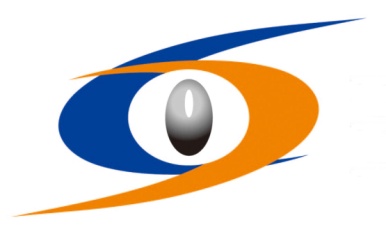 招 标 人：重庆市快捷轨道交通广告有限公司（盖章）招标代理机构： 重庆招标采购（集团）有限责任公司（盖章）二0二二年7月目    录第一章招标公告	2第二章投标人须知	4投标人须知前附表	41.总则	142.招标文件	153.投标文件编制	164.投标	195.开标	206.评标	207.合同授予	208.重新招标和不再招标	219.纪律和监督	2110.其他	23第三章评标办法（综合评估法）	24第四章 合同条款及格式	33第五章项目招标需求	62第六章投标文件格式	67第一章 招标公告2022年重庆轨道交通粘贴广告制作安装服务项目招标公告1. 招标条件本招标项目为2022年重庆轨道交通粘贴广告制作安装服务项目，招标人为重庆市快捷轨道交通广告有限公司, 招标代理机构为重庆招标采购（集团）有限责任公司。本项目已具备招标条件，现对该项目进行公开招标，特邀请有兴趣的潜在投标人参与投标。2. 项目概况与招标范围2.1项目概况：2022年重庆轨道交通粘贴广告制作安装服务项目，暂定制作面积30000㎡，在合同期限到期或完成暂定总价的所有工作，本合同自动终止并办理合同结算。2.2招标范围：对重庆轨道交通列车粘贴广告内容进行制作、运输、安装、后期维护、拆除、废弃物处置等相关内容。具体详见第五章“项目招标需求”。2.3 服务周期： 本合同期限365日历天（如合同终止时，投标人还存在本合同范围内的制作工作，投标人应按招标人要求完成）。3. 投标人资质要求3.1本次招标实行资质后审，投标人应满足下列资质要求：3.1.1投标人须具有有效的营业执照。3.1.2投标人须具备应急管理局颁发的有效的高处作业认定资质的高处作业人员10名及以上。    3.1.3投标人须具有良好的信誉。 3.1.4投标人资质要求具体详见招标文件第二章投标人须知前附表第1.4.1条内容。3.2本次招标不接受联合体投标。4. 招标文件的获取4.1凡有意参加投标者，从2022年7月15日起至投标截止时间前，投标人可登录重庆市公共资源交易网（https://www.cqggzy.com下同）直接下载获取招标文件、答疑等开标前的有关资料。不管投标人是否下载，均视为已知晓招标文件的全部内容和有关事宜；本项目不需要报名，直接投标。4.2各投标人应随时关注重庆市公共资源交易网（https://www.cqggzy.com）网上发布的招标文件及答疑补遗、澄清文件等所有内容。5.投标文件的递交5.1 投标文件递交的截止时间（投标截止时间，下同）为2022年8月4日10 时30分（北京时间，下同），投标文件递交的地点为：重庆市公共资源交易中心接标区（地址：重庆市渝北区青枫北路6号渝兴广场B10栋2层），具体详见开标当天交易中心电子显示屏或重庆市公共资源交易网交易日程安排。5.2 逾期送达的、未送达指定地点的或者不按照招标文件要求密封的投标文件，招标人将予以拒收。6. 发布公告的媒介本次招标公告同时在重庆市公共资源交易网（https://www.cqggzy.com）、重庆市轨道交通（集团）有限公司官网（www.cqmetro.cn）、重庆市快捷轨道交通广告有限公司官网（www.cqfast.cn）上同时发布。7. 联系方式招标人：重庆市快捷轨道交通广告有限公司地  址：重庆市渝北区金童路童家院子轨道基地综合楼三楼联系人：马老师电  话：023-63358814招标代理机构：重庆招标采购（集团）有限责任公司地址：重庆市江北区五里店五简路2号重咨大厦A栋1506室联系人：王因、陈莹莹电话：023-67707246、67708598传真：023-67707973第二章  投标人须知投标人须知前附表注：投标人须知前附表与正文不一致的以前附表为准。1.总则1.1 项目概况1.1.1 根据《中华人民共和国招标投标法》《中华人民共和国招标投标法实施条例》等有关法律、法规和规章的规定，本招标项目已具备招标条件，现对本项目鉴定进行招标。1.1.2 本招标项目招标人、招标代理机构、项目名称及建设地点：见投标人须知前附表。1.2 资金来源和落实情况本招标项目的资金来源及资金落实情况：见投标人须知前附表。1.3 招标范围和要求本次招标范围及质量要求：见投标人须知前附表。1.4 投标人资格要求1.4.1 本招标项目对投标人资质、业绩、信誉、财务和人员的要求：见投标人须知前附表。1.4.2 不接受联合体投标。1.4.3 投标人与招标人存在利害关系可能影响招标公正性的法人、其他组织或个人，不得参加投标。单位负责人为同一人或存在控股、管理关系的不同单位，不得参加同一标段投标或未划分标段的同一招标项目投标。违反前两款规定的，相关投标均无效。1.5 投标人费用投标人准备和参加投标活动过程中发生的所有费用自行承担。1.6 保密参与招标投标活动的各方应对招标文件和投标文件中的商业和技术等秘密保密，否则应对由此造成的后果承担法律责任。1.7 语言文字除专用术语外，与招标投标有关的语言均使用中文。必要时专用术语应附有中文注释。1.8 计量单位所有计量均采用中华人民共和国法定计量单位。1.9 踏勘现场1.9.1 投标人须知前附表规定组织踏勘现场的，招标人按投标人须知前附表规定的时间、地点组织投标人踏勘项目现场。1.9.2 除招标人的原因外，投标人自行负责在踏勘现场中所发生的人员伤亡和财产损失。1.9.3 招标人在踏勘现场中介绍的工程场地和相关的周边环境情况，供投标人在编制投标文件时参考，招标人不对投标人据此做出的判断和决策负责。1.10 投标预备会不召开1.11 分包不允许。1.12 偏差偏差分为重大偏差和细微偏差。1.12.1有下列情况之一，属于重大偏差。（1）投标文件未按招标文件要求盖章、法定代表人或授权代理人签字；（2）投标人不符合国家或招标文件规定的资格条件；（3）投标人未按招标文件规定的格式填写，内容不全或关键字迹模糊无法辨认的；（4）投标人名称或组织机构与资格审查时不一致且未提供有效证明的；（5）同一投标人提交两个以上不同的投标文件或投标报价，但招标文件要求提交备选投标的除外；（6）投标报价高于招标文件设定的最高投标限价；（7）投标文件没有对招标文件的实质性要求和条件作出响应；（8）投标人有串通投标、弄虚作假、行贿等违法行为。1.12.2细微偏差是指投标文件在实质上响应招标文件要求，但存在含义不明确的内容、明显文字或计算错误等情况，并且澄清、说明和补正这些情况不会对其他投标人造成不公平的结果。细微偏差不影响投标文件的有效性。2.招标文件2.1 招标文件的组成2.1.1本招标文件包括：（1）招标公告；（2）投标人须知；（3）评标办法；（4）合同条款及格式；（5）招标项目需求；（6）投标文件格式；（7）其他材料（如有）。2.1.2根据本章第2.2条和第2.3条对招标文件所作的澄清、修改，统称为补遗书，构成招标文件的组成部分。招标文件及招标文件的补遗书在同一内容的表述上不一致时，以最后发出的文件为准。2.2 招标文件的澄清2.2.1 投标人应仔细阅读和检查招标文件的全部内容。发现缺页、附件不全、歧义、前后矛盾等时，应及时向招标人提出，以便补齐。有疑问时，应在投标人须知前附表规定的澄清截止时间前在（投标人须知前附表规定的网站）上质疑、答疑区提问。2.2.2招标文件的澄清将在投标人须知前附表规定的投标截止时间15日前在（投标人须知前附表规定的网站）上发布，但不指明澄清问题的来源。如果澄清发出的时间距投标截止时间不足15日，澄清的内容可能影响投标文件编制的，应相应延长投标截止时间。2.2.3不管投标人在（投标人须知前附表规定的网站）上下载与否都视为投标人全部知晓有关招标过程和所有事宜2.3 招标文件的修改2.3.1 在投标截止时间15日前，招标人可对招标文件进行修改，并在（投标人须知前附表规定的网站）上发布。如果修改招标文件的时间距投标截止时间不足15日，修改的内容可能影响投标文件编制的，应相应延长投标截止时间。2.3.2不管投标人在（投标人须知前附表规定的网站）上下载与否都视为投标人全部知晓有关招标过程和所有事宜。2.4 招标文件说明招标人向投标人提供的招标文件和所附资料及纪要，是招标人现有的可供投标人利用的资料。投标人据此做出的理解、推论及结论，招标人概不负责。3. 投标文件编制3.1 投标文件的组成3.1.1 投标文件应包括但不限于下列内容：一、投标函部分1、投标函2、法定代表人身份证明或附有法定代表人身份证明的授权委托书3、投标保证金二、商务部分1、分项报价表2、投标人基本情况表3、投标人资格证明材料；4、其他资料三、技术部分3.2 投标报价3.2.1 投标人应根据国家现行的相关规定以及本招标文件规定的工作内容和计划工作量，自行测算费用。本合同价格为固定单价合同，报价单价按综合单价方式进行报价,所有报价精确到分（充分考虑夜间施工、节假日加班费、工时费、加急费等费用）；3.2.2 投标人应按第六章“投标文件格式”中“2022年重庆轨道交通粘贴广告制作安装服务项目分项报价表”及“附件表1：2022年重庆轨道交通粘贴广告制作安装服务项目暂定数量为1的单价报价表”等相关表格的要求填写。本项目设置各单项的招标控制价，若存在任意一项超过均按否决投标处理。附件表所报的各项单价均不能超过投标分项报价表里对应类别的各项单价,若存在任意一项超过均按否决投标处理。 3.2.3本合同为固定单价合同，包括完成招标文件规定的工作内容的全部费用（充分考虑节假日加班费、工时费、加急费等费用），招标人按照中标人完成的实际数量进行按实结算。报价表中所填入的项目单价均包括但不限于人工费、材料费（正常制作工艺材料损耗预估为15%左右，请投标人自行现场踏勘，结合自身工艺综合考虑，谨慎报价，费用结算时招标人按车身外轮廓实际测量尺寸为准，不计算材料损耗）、制作费、安装费、运输费、后期维修维护和拆除费、管理费、利润、税金等全部费用，一经中标后不得进行任何调整。3.3 投标有效期3.3.1 在投标人须知前附表规定的投标有效期内，投标人不得要求撤销或修改其投标文件。3.3.2 出现特殊情况需要延长投标有效期时，招标人应以书面形式通知所有投标人。投标人同意延长的，应延长其投标保证金的有效期，但不得要求或被允许修改其投标文件；投标人拒绝延长的，其投标失效，投标人有权撤销其投标文件，并收回投标保证金。3.4 投标保证金招标时需递交投标保证金的，应符合下列规定：3.4.1  投标人在递交投标文件的同时，应按投标人须知前附表规定的金额、担保形式和第六章“投标文件格式”规定的投标保证金格式递交投标保证金，并作为其投标文件的组成部分。联合体投标的，其投标保证金由牵头人递交，并应符合投标人须知前附表的规定。3.4.2  投标人不按本章第 3.4.1 项要求提交投标保证金的，其投标文件作否决投标处理。3.4.3  招标人与中标人签订合同后5个工作日内，向未中标的投标人和中标人退还投标保证金。3.4.4  有下列情形之一的，投标保证金将不予退还：（1）投标人在规定的投标有效期内撤销或修改其投标文件；（2）中标人在收到中标通知书后，无正当理由拒签合同协议书或未按招标文件规定提交履约担保。（3）法律法规和本招标文件规定的其他情形。3.5 资格审查资料3.5.1 投标人须按投标人须知前附表第1.4条和招标文件第六章“投标文件格式”中规定的表格内容填写资格审查资料，并按其具体要求提供相关证件及证明材料的复印件。3.6 投标文件的编制3.6.1 投标文件应按第六章“投标文件格式”进行编写，必要时，可以增加附页，作为投标文件的组成部分。3.6.2 投标文件应对招标文件有关招标范围、技术要求、投标有效期等实质性内容作出响应。3.6.3 投标文件应用不褪色的材料书写或打印，并由投标人的法定代表人或其委托代理人签字并盖单位公章。委托代理人签字的，投标文件应附法定代表人签署的授权委托书。投标文件应尽量避免涂改、行间插字或删除。如果出现上述情况，改动之处应加盖单位公章或由投标人的法定代表人或其授权委托代理人签字确认。3.6.4 投标文件正本一份,副本份数及电子版份数见投标人须知前附表。正本和副本的封面上应清楚地标记“正本”或“副本”字样。副本和正本不一致时，以正本为准。3.6.5 投标文件的应按招标文件要求分别装订成册，并编制目录、且逐页标注连续页码。投标文件不得采用活页夹装订，否则，招标人对由于投标文件装订松散而造成的丢失或其他后果不承担任何责任。4.投标4.1 投标文件的密封和标识4.1.1投标书密封袋内装投标文件正副本（电子投标文件装入一小信封后放入投标函部分袋）。封口处应加盖投标单位鲜章。封皮上应写明4.1.2的内容，具体详见投标人须知前附表。4.1.2 密封包装上注明：详见投标人须知前附表。4.1.3 如投标人未按照上述封装要求进行密封投标文件，其投标文件将被否决。4.1.4如果因投递地点未写清楚而使投标文件迟到或在投递过程中遗失，或因密封不严、标记不明而造成过早启封、失密等情况，招标人概不负责。4.2 投标文件的递交4.2.1  投标人应在投标人须知前附表规定的投标截止时间前递交投标文件。4.2.2  投标人递交投标文件的地点：见投标人须知前附表。4.2.3  除投标人须知前附表另有规定外，投标人所递交的投标文件不予退还。4.2.4  逾期送达的投标文件，招标人将予以拒收。4.3 投标文件的修改与撤回4.3.1 在本章第2.2.2款规定的投标截止时间前，投标人可以修改或撤回已递交的投标文件，但应以书面形式通知招标人。4.3.2 投标人修改或撤回已递交投标文件的书面通知应按照本章第3.6.3款的要求签字或盖单位公章。招标人收到书面通知后，应向投标人出具签收凭证。4.3.3 修改的内容为投标文件的组成部分。修改的投标文件应按照第3节和本节的相关规定进行编制、密封、标记和递交，并标明“修改”字样。5.开标5.1 开标时间、地点和人员招标人将按照本章投标人须知前附表第5.1条规定的开标时间和地点公开开标，并邀请所有投标人的法定代表人或其委托代理人准时参加。 投标人若未派法定代表人或委托代理人出席开标活动，或未在开标记录上签字，视为该投标人默认开标结果。 投标人对开标有异议的，应在开标现场提出，招标人当场作出答复，并制作记录。5.2 开标程序详见投标人须知前附表6.评标6.1 评标委员会6.1.1  评标由招标人依法组建的评标委员会负责。评标委员会的组成见投标人须知前附表。6.1.2  评标委员会成员有下列情形之一的，应当回避：（1）投标人的主要负责人的近亲属；（2）项目主管部门或者行政监督部门的人员；（3）与投标人有经济利益关系，可能影响对投标公正评审的；（4）曾因在招标、评标以及其他与招标投标有关活动中从事违法行为而受过行政处罚或刑事处罚的。6.1.3  评标过程中，评标委员会成员有回避事由、擅离职守或者因健康等原因不能继续评标的，招标人有权更换。被更换的评标委员会成员作出的评审结论无效，由更换后的评标委员会成员重新评审。6.2 评标原则评标活动遵循公平、公正、科学和择优的原则。6.3 评标评标委员会按照第三章“评标办法”规定的方法、评审因素、标准和程序对投标文件进行评审。第三章“评标办法”没有规定的方法、评审因素和标准，不得作为评标依据。7.合同授予7.1 定标7.1.1  除投标人须知前附表规定评标委员会直接确定中标人外，招标人依据评标委员会推荐的中标候选人确定中标人，评标委员会推荐中标候选人的人数见投标人须知前附表。7.1.2  排名第一的中标候选人放弃中标、因不可抗力不能履行合同、不按照招标文件要求提交履约保证金，或者被查实存在影响中标结果的违法行为等情形，不符合中标条件的，招标人可以按照评标委员会提出的中标候选人名单排序依次确定其他中标候选人为中标人，也可以重新招标。7.2 中标通知在本章第3.3条规定的投标有效期内，招标人以书面形式向中标人发出中标通知书，中标人须在中标通知书签发之日起15日内领取，若在规定时间内未领取，则视为自动放弃中标资格，投标保证金不予退还。7.3 履约担保详见投标人须知前附表。7.4 签订合同7.5.1 招标人和中标人应当自中标通知书发出之日起 30 天内，根据招标文件和中标人的投标文件订立书面合同。中标人无正当理由拒签合同的，在签订合同时向招标人提出附加条件，或者不按照招标文件要求提交履约保证金的，招标人有权取消其中标资格，其投标保证金不予退还；给招标人造成的损失超过投标保证金数额的，中标人还应当对超过部分予以赔偿。8. 重新招标和不再招标8.1 重新招标有下列情形之一的，招标人将重新招标：（1）投标截止时间止，投标人少于 3 个的；（2）经评标委员会评审后否决所有投标的。8.2 不再招标重新招标后投标人仍少于三人，按法定程序开标和评标，确定中标人。经评审无合格投标人，属于审批或核准项目的，报经原审批部门批准可以不再招标；其他项目，招标人可以自行决定不再招标。9. 纪律和监督9.1 对招标人的纪律要求招标人不得泄漏招标投标活动中应当保密的情况和资料，不得与投标人串通损害国家利益、社会公共利益或者他人合法权益。有下列情形之一的，属于招标人与投标人串通投标：（1）招标人在开标前开启投标文件并将有关信息泄露给其他投标人;（2）招标人直接或者间接向投标人泄露标底、评标委员会成员等信息；（3）招标人明示或者暗示投标人压低或者抬高投标报价；（4）招标人授意投标人撤换、修改投标文件；（5）招标人明示或者暗示投标人为特定投标人中标提供方便；（6）招标人与投标人为谋求特定投标人中标而采取的其他串通行为。9.2对投标人的纪律要求投标人不得相互串通投标或者与招标人串通投标，不得向招标人或者评标委员会成员行贿谋取中标，不得以他人名义投标或者以其他方式弄虚作假骗取中标；投标人不得以任何方式干扰、影响评标工作。有下列情形之一的，属于投标人相互串通投标：（1）投标人之间协商投标报价等投标文件的实质性内容；（2）投标人之间约定中标人；（3）投标人之间约定部分投标人放弃投标或者中标；（4）属于同一集团、协会、商会等组织成员的投标人按照该组织要求协同投标；（5）投标人之间为谋取中标或者排斥特定投标人而采取的其他联合行动。有下列情形之一的，视为投标人相互串通投标：（1）不同投标人的投标文件由同一单位或者个人编制；（2）不同投标人委托同一单位或者个人办理投标事宜；（3）不同投标人的投标文件载明的项目管理成员为同一人；（4）不同投标人的投标文件异常一致或者投标报价呈规律性差异；（5）不同投标人的投标文件相互混装；（6）不同投标人的投标保证金从同一单位或者个人的账户转出。使用通过受让或者租借等方式获取的资格、资质证书投标的，属于以他人名义投标。投标人有下列情形之一的，属于以其他方式弄虚作假的行为：（一）使用伪造、变造的许可证件；（二）提供虚假的财务状况或者业绩；（三）提供虚假的项目负责人或者主要技术人员简历、劳动关系证明；（四）提供虚假的信用状况；（五）其他弄虚作假的行为。9.3 对评标委员会成员的纪律要求评标委员会成员不得收受他人的财物或其他好处，不得向他人透露对投标文件的评审和比较、中标候选人的推荐情况以及评标有关的其他情况。在评标活动中，评标委员会成员应客观、公正地履行职责，遵守职业道德，不得擅离职守，影响评标程序正常进行，不得使用第三章“评标办法”没有规定的评审因素和标准进行评标。9.4 对与评标活动有关的工作人员的纪律要求与评标活动有关的工作人员不得收受他人的财物或其他好处，不得向他人透露对投标文件的评审和比较、中标候选人的推荐情况以及评标有关的其他情况。在评标活动中，与评标活动有关的工作人员不得擅离职守，影响评标程序正常进行。9.5 投诉9.5.1  投标人或者其他利害关系人认为招标投标活动不符合法律、行政法规规定的，可以自知道或者应当知道之日起10内向有关行政监督部门投诉。投诉应当有明确的请求和必要的证明材料。重庆市快捷轨道交通广告有限公司综合管理部，电话：023-63358183。       10. 其他其他需要补充的内容：见投标人须知前附表。第三章 评标办法（综合评估法）评标办法前附表注：“评标办法前附表”是“评标办法”正文相应条款针对本具体项目的具体修改和补充，两者有矛盾时以“评标办法前附表”相应条款为准。1.  评标办法本次评标采用综合评估法。评标委员会对满足招标文件实质性要求的投标文件，按照本章第2.2款规定的评分标准进行打分，并按得分由高到低顺序推荐中标候选人，或根据招标人授权直接确定中标人，但投标报价（含税）低于其成本的除外。若出现得分相同的情况，按投标报价（含税）由低到高顺序排列；若投标报价（含税）相同时，按投标人技术部分得分由高到低顺序排列。  2.  评审标准2.1  初步评审标准2.1.1  形式评审标准：见评标办法前附表。2.1.2  资格评审标准：见评标办法前附表。2.1.3  响应性评审标准：见评标办法前附表。2.2  分值构成与评分标准2.2.1  分值构成见评标办法前附表。2.2.2  评标基准价计算评标基准价计算方法：见评标办法前附表。2.2.3  评分标准:见评标办法前附表。3.  评标程序3.1 初步评审3.1.1 评标委员会可以要求投标人提交第二章“投标人须知”第1.4.1项资格审查合格条件规定的有关证明和证件的原件，以便核验。评标委员会依据本章第2.1 款规定的标准对投标文件进行初步评审。有一项不符合评审标准的，评标委员会应当否决其投标。3.1.2 投标人有以下情形之一的，评标委员会应当否决其投标：：（1）第二章“总则”第 1.4.3 项规定的任何一种情形的；（2）投标文件没有投标人法定代表人或授权代理人未按规定签字并加盖投标人公章的；（3）经评标委员会初步评审，审查不合格的；（4）串通投标或弄虚作假或有其他违法行为的。3.1.3 投标报价有算术错误的，评标委员会按以下原则对投标报价进行修正，修正的价格经投标人书面确认后具有约束力。投标人不接受修正价格的，其投标作否决投标处理。（1）投标文件中的大写金额与小写金额不一致的，以大写金额为准；（2）总价金额与依据单价计算出的结果不一致的，以单价金额为准修正总价，但单价金额小数点有明显错误的除外3.1.4经过初步评审有效投标不足三个使得明显缺乏竞争性的，评标委员会可以否决全部投标，招标人依法重新组织招标；经过初步评审有效投标不足三个，但经评标委员会认定仍然具有市场竞争性的，评标工作仍应按招标文件的规定继续进行。3.2 详细评审3.2.1 评标委员会按本章评标办法第2.2 款的规定进行评审。（1）按评标办法前附表规定的评审因素和分值对商务部分计算出得分 A；（2）按评标办法前附表规定的评审因素和分值对技术部分计算出得分 B；（3）按评标办法前附表规定的评审因素和分值对投标报价部分计算出得分C；3.2.2  所有计算及评分分值计算保留小数点后两位，小数点后第三位“四舍五入”。3.2.3  投标人得分=A+B+C。3.2.4  评标委员会发现投标人的报价明显低于其他投标报价，或者在设有标底时明显低于标底，使得其投标报价可能低于其个别成本的，应当要求该投标人做出书面说明并提供相应的证明资料。投标人不能合理说明或者不能提供相应证明材料的，由评标委员会认定该投标报价以低于成本报价竞标，其投标作否决投标处理。3.3 投标文件的澄清和补正3.3.1 在评标过程中，评标委员会可以书面形式要求投标人对所提交投标文件中不明确的内容进行书面澄清或说明，或者对细微偏差进行补正。评标委员会不接受投标人主动提出的澄清、说明或补正。3.3.2 澄清、说明和补正不得改变投标文件的实质性内容（算术性错误修正的除外）。投标人的书面澄清、说明和补正属于投标文件的组成部分。3.3.3 评标委员会对投标人提交的澄清、说明或补正有疑问的，可以要求投标人进一步澄清、说明或补正，直至满足评标委员会的要求。3.4 评标结果3.4.1评标委员会按投标人得分由高到低的顺序推荐中标候选人。3.4.2 评标委员会完成评标后，应当向招标人提交书面评标报告。3.4  评标结果 3.4.1 除第二章“投标人须知”前附表授权直接确定中标人外，评标委员会按照得分由高到低的顺序推荐中标候选人。     3.4.2  评标委员会完成评标后，应当向招标人提交书面评标报告。附件A：否决投标条件综合评估法否决投标一览表一览表否决投标条件之外的评标委员会不得判为重大偏差。第四章 合同条款及格式甲方： 乙方：依照《中华人民共和国民法典》及其他有关法律、行政法规，遵循平等、自愿、公平和诚实信用的原则，经甲、乙双方协商一致，就2022年重庆市轨道交通粘贴广告的制作安装签订本合同，以便双方共同遵守。一、委托内容方式：1、乙方根据甲方的具体委托要求，按照甲方的要求在规定的时间内和地点进行制作、送货和安装服务并负责售后维护。具体内容以相关产品清单为准。2、所有广告在制作之前需由乙方打印小样，并将制作小样和清单送甲方书面签字确认。项目完工后，由乙方通知甲方进行现场验收并书面签字确认。二、验收方式、质保期：验收方式：以项目验收单（验收单需注明数量及材料品牌）为结算依据，项目验收单一式两份，需乙方加盖公章，送甲方项目现场代表签字生效。每次支付时，甲方项目经办人根据委托书进行核对，如有不符，乙方将核对结果及错误原因发函至甲方处理，核实清楚后再行办理支付手续。质保期：1年，自产品验收合格之日起算，质保期内乙方应承担全部维修或更换费用，并于接到甲方维修通知之日起【2】日内进行处理，如遇画面起边、掉落造成列车运营清客情况需当日进行维修处理。三、合同价款：本合同为不含税总价暂定      	元（大写：      人民币 ），根据现行增值税政策规定，增值税税率为	13%，增值税金额为      元，含税总价暂定      为	元。本合同价格为固定单价合同，报价单价按综合单价方式进行报价,所有报价精确到分（已充分考虑节假日加班费、工时费、加急费等费用）；附件8的《报价表》中所填入的项目单价均包括但不限于人工费、材料费（正常制作工艺材料损耗预估为15%左右，请投标人自行现场踏勘，结合自身工艺综合考虑，谨慎报价，费用结算时尺寸按招标文件附件所示实际尺寸，制作清单为准，不计算材料损耗）、制作费、安装费、运输费、后期维修维护和拆除费、废弃物处置费、管理费、利润、税金等全部费用，一经中标及签订合同后不进行任何调整。本项目广告制作数量为暂定量，在实施过程中，存在广告制作量减少的可能性。甲乙双方一致同意，若合同实施过程中出现广告制作量减少的情况，双方不承担任何责任。届时双方可根据实际发生的广告数量据实进行款项结算。在实施过程中，各单项的价格按分项报价表所填报相对应类别的单价进行结算；最终数量按实际下达委托单为准来进行结算。费用结算时尺寸按招标文件附件所示实际尺寸为准。四、履约担保：4.1担保形式：人民币形式，银行转账或银行电汇或不可撤销的见索即付的银行保函；4.2担保金额：中标金额的1%；4.3履约担保提交时间：乙方应在领取中标通知书后七个工作日内提交履约担保，若未按时提交，则投标保证金不予退还。4.4履约担保的返还：履约担保期限届满后，双方债权债务各自结清，双方交接完毕且乙方无任何违约或损害甲方利益情形的，亦不存在因乙方损害第三人合法权益而导致甲方实际发生或可能发生损失的情形后，采用现金或货币担保的，质保金由甲方15天内无息退还。采用银行保函担保的，在到期且无争议后，甲方协助乙方办理解除银行保函的相关程序。4.5若乙方选择采用银行保函提供担保的，出具保函的银行级别为：地市级及以上国家政策性银行或股份制商业银行的支行或其上级银行。4.6履约担保的期限：自本合同签署生效之日起，至本合同终止后【3】个月止。五、甲乙双方的权利及义务：5.1甲方的权利及义务5.1.1甲方应按照合同要求，提供所需的广告制作项目要求及文字画面内容。5.1.2甲方需签字确认制作小样、制作材料清单、合格证核对。5.1.3甲方配合现场安装及验收工作。5.1.4甲方承担对原有广告画面的列车广告下刊后对原有广告商业元素的遮盖部分的相应合理费用。5.1.5甲方应按合同约定支付乙方相应款项，但乙方未按甲方要求提供相关佐证资料或合法等额增值税专票的情况下有权不予支付。5.2 乙方的权利及义务5.2.1乙方在施工期间要严格遵守甲方的各项管理制度，施工期间因乙方原因导致的各种责任（包括但不限于安全事故、对第三人侵权等）应由乙方全部承担，其相关措施费用已含在合同中。5.2.2乙方应按照合同工期计划完成合同的工作内容。5.2.3乙方应提供及时有力的技术支持，做好质保期的服务工作。每次上刊前将相关材料证明（包括但不限于合格证、采购合同、货运单、制作清单、上下刊过程记录列车原貌及下刊后状态影像资料（包含但不限于照片、视频等）及剪样等佐证材料）提交到甲方具体经办人处。5.2.4乙方在接到甲方通知后72小时内打印制作小样，甲方签字确认后48小时内完成广告成品制作，待甲方通知上刊后48小时内完成上刊。乙方在接到甲方通知后48小时完成下刊（通知以第十五条约定的电子件方式送达为准）。5.2.5乙方应对新上刊列车（未粘贴画面的列车）广告下刊后进行恢复列车原貌。5.2.6乙方承担对原有广告画面的列车广告下刊后对原有广告商业元素的遮盖义务，乙方结合需遮盖画面情况制定相应方案，并附所需材料面积清单经甲方书面审核通过后实施，以甲方具体要求为准。乙方按遮盖方案面积计算费用，由甲方据实结算。5.2.7乙方对上刊广告画面进行后期维护、清洁及下刊义务。5.2.8乙方完成所有相关工作向甲方提出支付申请，并开具合法等额增值税专票后按合同约定收款。5.2.9乙方需提前打印晾晒粘贴材料，确保上刊期间无刺激性气味。5.2.10乙方接到甲方维修通知之日起【2】日内进行处理，如遇画面起边、掉落造成列车运营清客情况需当日进行维修处理。（1）节假日期间，甲方须加急物件，乙方不得加价，单项价格仍以中标价格为准。（结算时，甲方根据乙方和甲方共同确认的数量进行结算）。（2）在制作期间，甲方须校色的物件，乙方有责任、有义务配合甲方提供校色物件小样，成品物件色调必须以校色物件小样为准。（3）材料使用位置、型号由甲方委托单为准。特别提醒：①在合同执行期间，列车内车厢粘贴材料中标方必须使用3M的IJ40材料，在厂家无法供货等特殊情况下，需提前书面向甲方申报，经甲方同意后可使用投标报价表中的其他型号。②在合同执行期间，列车外车厢粘贴材料由甲方根据实际情况选定其中一种材料进行制作。六、安全保证：1、乙方在合同执行过程中如存在安全隐患或安全责任事故的相关情况，按国家相关法律法规及轨道交通集团相关规定执行。一经出现安全责任事故，甲方有权单方面解除合同，并要求乙方承担实际损失、名誉损失等一切损失。2、合同执行完毕后，乙方负责的项目在运营过程中如存在安全隐患或安全责任事故的相关情况，按国家相关法律法规及轨道交通集团相关规定执行。一经出现安全责任事故，由乙方承担实际损失、名誉损失等一切损失。   3、项目上刊运营期间，如因乙方原因涉及到投诉或环保问题引起的安全问题由乙方承担所有责任，甲方可向乙方索赔。七、付款方式：甲方下单要求乙方完成对应工作，待乙方完成相关制作、安装、运输、拆除、废弃物处置等对应工作后，以三个月为支付周期，乙方向甲方提供相关有效的凭证和付款申请，由甲方对验收单进行核对。在结算时，如乙方未完成下刊及除胶等后续工作，甲方支付已产生的材料和上刊费用的95%，并暂扣5%作为质保金。剩余5%质保金，待乙方完成下刊、除胶（若需）并经甲方审核通过后，甲方在下一个支付节点支付5%质保金及下刊、除胶费用。如甲方未委托乙方下刊及除胶等其他工作，待上刊之日起满1年质保期后甲方支付剩余5%质保金。乙方向甲方提供书面支付申请，乙方须向甲方提供等额真实有效的增值税专用发票后再支付合同费用。发票项目根据实际业务性质确定，税率为13%。如果因乙方提供不合规发票造成甲方税费等损失的，乙方应等额赔偿甲方。八、合同有效期：自2022年   月   日至2023年   月   日九、违约责任：1、若产品到货验收发现质量与甲方要求不符或不符合合同约定时，甲方有权拒收，乙方应于【3】日内予以更换。2、新上刊列车（未粘贴画面的列车），在广告下刊、拆除时，如因质量原因或工人安装拆除因素对甲方物资设备有所损伤，乙方必须免费对其修复还原。如不能修复，则通过轨道集团相关部门进行修复，修复所产生的所有费用由乙方承担，修复费用以甲方提供的 成本清单为准。3、为保证正常制作、安装、运输业务，因乙方原因未在甲方规定时间内完成甲方广告制作安装等工作，第一次延误甲方有权要求乙方赔偿5000元违约金，第二次至第三次要求乙方赔偿1万元违约金，三次以上要求乙方赔偿5万元违约金。4、协议双方如有一方违约给另一方造成经济、名誉损失，应当给予对方赔偿。乙方应确保甲方相关业务的保密工作，未经对方书面许可，不得向任何单位（法律规定的除外）或个人泄露。5、如乙方多次在服务效率、产品质量上不能按照质量服务承诺书执行，甲方发函告知后仍未予改善或乙方在安全问题上出现人员（包括但不限于乙方工作人员）安全事故的，乙方应向甲方承担违约责任。6、为确保画面及时上刊，若乙方在接到甲方工作委托后未能进场施工，甲方有权另行委托其它单位完成此项工作。7、如乙方未按照合同的约定完成质保期的维保工作的，乙方应向甲方承担违约责任。以上七项所述情况出现任意一项时，甲方有权单方面解除合同，履约保证金不予退还，引起的不良后果和经济损失由乙方承担全部责任，并不再支付乙方剩余款项。十、本协议履行过程中，若双方有争议，应协商解决。协商不成的，双方同意提交甲方所在地有管辖权的人民法院诉讼解决。十一、本协议未尽事宜，由双方协商解决。十二、本协议经双方法定代表人或委托代理人签字并加盖合同专用章（或公章）且履约保证金到账后生效。十三、本协议一式陆份，正本贰份，双方各执壹份，副本肆份，甲方叁份，乙方壹份，正、副本均具有同等法律效力。十四、合同附件需双方法定代表人或其授权代理人签字并加盖公章，与合同具备同等法律效力。十五、合同其他约定：1.设备要求：使用打印设备为爱普生40、60、80以上，或使用相同品质及更高品质的打印机。2.任何一方就本合同发给另一方的通知必须以书面的形式进行。甲乙双方约定为EMS邮寄、指定微信、QQ、邮箱等，若以人手传送，须以接收人书面签收视为送达；若以传真形式进行，则以收到接收人书面确认收到传真视为已送达。甲乙双方邮箱、QQ、指定微信信息如下：甲方：乙方：3.双方约定，以合同尾部记载的地址为双方的有效送达地址，在履行本合同的过程中或诉讼阶段，一方或人民法院向本合同当事人发出的书面通知、函件、法律文书（包括但不限于传票、民事判决书、民事裁定书）等，均自寄出后第7个工作日无条件视为送达。一方地址发生变更的，应自地址发生变更之日起7个工作日内书面告知对方，否则由此造成的损失其自行承担。十六、合同附件：《廉洁协议》《重庆市快捷轨道交通广告有限公司广告经营施工作业安全承诺书》《重庆市快捷轨道交通广告有限公司项目验收单》单轨六编组、八编组车内广告制作画面计量单地铁车内广告面积清单单轨六辆编组车身广告制作画面计量单地铁六辆编组车身广告制作画面计量单分项报价表项目委托单（本页无正文，为《2022年重庆轨道交通粘贴广告制作安装服务项目合同》签署页）签约地点:重庆市渝北区合同签订时间：   年   月   日附件一： 廉洁协议项目名称：2022年重庆轨道交通粘贴广告制作安装服务项目合同 甲方：重庆市快捷轨道交通广告有限公司 乙方：为保证甲乙双方全面、合法、正常地开展业务合作，防止各种违规、违纪、违法行为的发生，根据我国法律法规及党风廉政建设相关规定，双方经友好协商签订本廉洁协议，明确双方权利义务。凡在本协议有效期内，甲乙双方在履行签订的经济合同过程中违反本协议约定的条款，按本协议约定追究责任，以资共同遵守。1.甲乙双方的权利 1.1严格遵守国家法律法规及有关部门关于党风廉政建设的相关规定。 1.2严格执行合同文件，自觉按合同办事。 1.3业务活动必须坚持公开、公平、公正、诚信、透明的原则（除法律法规另有规定者外），不得获取不正当的利益及损害国家、集体和对方利益，不得违反相关的规章制度。 1.4发现对方在业务活动中有违规、违纪、违法行为的，应 及时提醒对方，情节严重的，有向其上级主管部门或纪检部门、司法机关反映或举报并要求告知处理结果的权利。 2.甲方不得从事下列行为 2.1甲方及其工作人员不得索要或收受乙方各种名义的回扣、手续费及礼金、有价证券、贵重物品等礼物，不得向乙方报销任何应由个人支付的费用。 2.2甲方工作人员不得参加乙方安排的任何可能影响公正执行公务的宴请、健身和娱乐活动，不得接受乙方无偿提供使用的劳务、通讯、交通工具和高档办公用品等物品。 2.3甲方工作人员不得要求或者接受乙方为其住房装修、婚丧嫁娶、亲属工作安排以及出国出境、旅游等方面提供方便。 2.4甲方工作人员不得向乙方介绍其家属或亲友（包括家属或亲友开办的公司企业）从事与甲乙双方签订的经济合同相关的业务活动，不得要求乙方为其家属或亲友的经营活动提供便利。 2.5甲方工作人员不得违规以任何理由向乙方推荐分包单位、施工队伍或推销材料、设备等生产厂家、供应商。 2.6甲方及其工作人员不得进行违反廉洁规定的任何活动。 3.乙方不得从事下列行为 3.1乙方及其工作人员不得为谋取不正当利益，给予甲方工作人员任何形式的财物，不得为甲方及其工作人员报销任何应由甲方单位或个人支付的费用。 3.2乙方及其工作人员不得以任何理由为甲方工作人员安排宴请、健身和娱乐、旅游活动，不得为甲方工作人员购置或者提供劳务、通讯、交通工具和高档办公用品等物品。 3.3乙方及其工作人员不得为谋取不正当利益，为甲方工作人员提供住房装修、婚丧嫁娶、亲属工作安排以及出国出境、旅游等方面的便利。 3.4乙方工作人员不得接受甲方违规推荐的分包单位、施工队伍或推销材料、设备等生产厂家、供应商，不得为甲方亲友的经营活动提供便利。 3.5乙方及其工作人员不得进行违反廉洁规定的任何活动。 3.6乙方及其工作人员必须加强对分包单位的管理，分包单位如有违反上述行为，乙方将承担连带责任。 4.违约责任 4.1甲方及其工作人员违反本协议，按管理权限，依据有关规定给予相关责任人员党纪、政纪或组织处理，并将责任人员调离岗位；涉嫌犯罪的，移交司法机关追究其法律责任。 4.2乙方及其工作人员违反本协议，按管理权限向相关部门反映；因乙方及其工作人员或其分包单位及其工作人员向甲方行贿，甲方有权按照《重庆市快捷轨道交通广告有限公司供应商管理办法（试行）》（渝快捷广告司发﹝2021﹞44号）对存在行贿行为的供应商（或与该供应商为同一法人的供应商）直接按照“取消进入名录资格”评定，并限制参与《重庆市快捷轨道交通广告有限公司供应商管理办法（试行）》规定范围内的项目。 4.3双方不履行各自上述义务，构成犯罪和违纪的，由司法机关和纪检监察组织按管辖依规依纪依法处理，所认定的事实和处理结果作为承担违约责任的依据。 5.违约责任追究 5.1甲乙双方自觉履行本协议书并互相监督，一方不履行协议的，另一方有权利和义务进行举报。 5.2由于双方单位或工作人员个人行为造成违约的，双方单位承担上述约定的违约责任。 5.3双方在履行协议中发生争议，一方有权向对方的上级单位行政主管部门和纪检部门反映情况并要求帮助解决争议。 5.4双方有义务将对责任人的责任追究情况通报对方。 6.协议的法律效力 6.1本协议作为相关项目合同的附件，与主合同具有同等的法律效力。 6.2本协议的时效与主合同相同，自双方签署之日起至该项目完成并验收合格之日止。项目合同履行完毕后，甲乙双方如发现对方有违反上述协议的行为，均保留进行责任追究的权利。 6.3本协议经双方签字盖章后生效。本协议份数与主合同份数一致。 甲方：重庆市快捷轨道交通广告有限公司 （盖章） 项目负责人： 项目经办人： 签署日期： 乙方：（盖章） 项目负责人： 项目经办人： 签署日期：附件二：重庆市快捷轨道交通广告有限公司广告经营施工作业安全承诺书重庆市快捷轨道交通广告有限公司：为确保轨道交通运营安全和施工作业人员的生命安全，我公司在轨道交通运营、生产区域进行施工作业，特做如下安全承诺：一、严格遵守重庆轨道集团的《正线轨行区施工作业管理办法》和《轨道交通运营线路车站区域施工作业管理办法》等相关的安全管理规定。二、施工作业前办理相关施工作业手续，进场前在车站、运营中心、车辆基地登记或领取作业令，施工作业结束后在车站、运管中心、车辆基地消记或消令；未经同意不得擅自扩大施工作业区域或延长施工作业时间。三、施工作业现场配备安全管理人员监督施工作业安全;在施工作业区域设置安全防护设施和安全警示标志。四、在作业过程中做好对轨道交通既有设施、设备的安全保护措施，不擅自动用或损坏轨道交通设施、设备。若擅自动用，影响轨道交通运营或发生治安及各类安全事故（事件），由我司承担事故（事件）所造成的全部经济损失和法律责任，若损坏轨道交通设施、设备应按设施设备的购买价值进行赔偿；施工作业结束后做到工完场清，不将施工作业用具、材料及施工垃圾遗留在施工作业现场；自觉接受车站及车辆基地管理人员的检查和管理。五、施工作业期间如发生影响轨道交通运营和生产安全的情况,应在该情况发生后的20分钟之内立即报告重庆市快捷轨道交通广告有限公司（63358194）,并积极采取应急救援措施。因怠于报告或未积极采取应急救援措施的，由我司承担全部经济损失和法律责任。六、违反重庆轨道集团相关安全管理规定的，影响轨道交通正常运营、生产，按照《经营安全管理办法实施细则（轨道交通广告）》、《重庆轨道交通广告发布内容规定》进行相应金额的处罚，并承担全部经济损失和法律责任。七、我司在施工作业期间，若违反国家安全生产管理法律、法规或重庆轨道集团相关安全管理规定，造成施工作业人员伤亡或发生刑事案件、治安案件、民事赔偿、消防或其他安全事故（或事件），由我司承担全部经济损失和法律责任，并自愿接受重庆轨道集团相应的安全违约处罚。八、其他未尽事宜，按照安全生产法律、法规及有关管理办法处理。九、若我司违反以上承诺，由此给贵司造成的所有损失，均由我司承担全部经济损失和法律责任。（包括但不限于损害赔偿金，违约金，诉讼费、仲裁费、律师费、差旅费、评估费、拍卖费、执行费等实现债权的费用和其他所有应付的费用。）施工负责人：施工单位(盖章)联系电话：年  月  日附件三：重庆市快捷轨道交通广告有限公司上刊项目验收单编号：                                                     时间：本单据一式两联  甲乙双方各持一联作为结算凭证重庆市快捷轨道交通广告有限公司下刊项目验收单编号：                                                     时间：本单据一式两联  甲乙双方各持一联作为结算附件四：附件五：附件六：   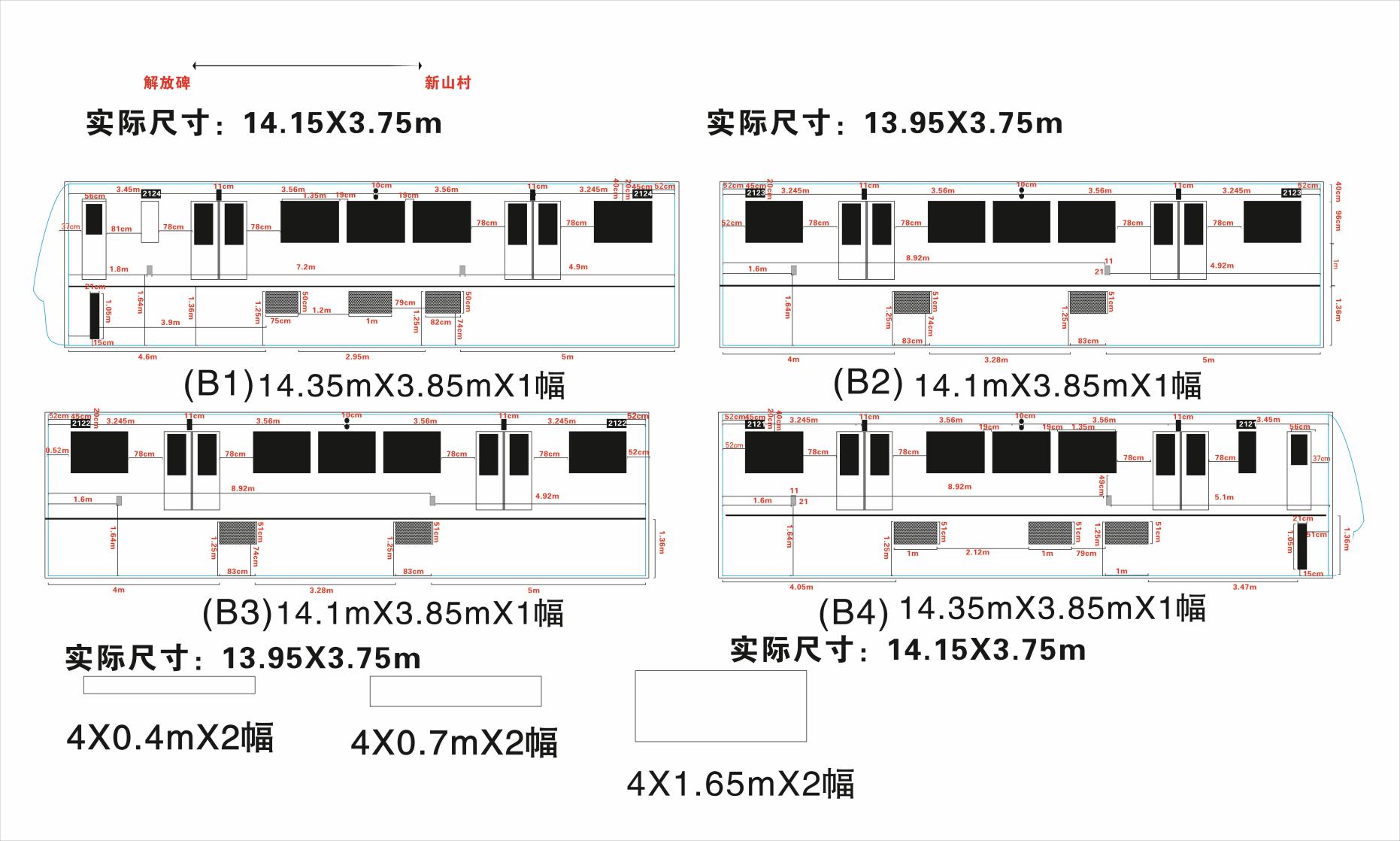 附件七： 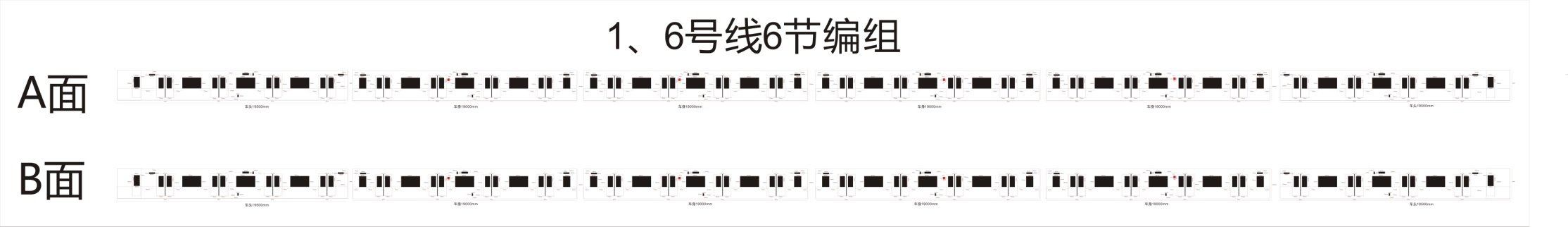 附件八：附件九：2022年重庆轨道交通粘贴广告制作安装服务项目委托单以指定QQ、微信等通知形式为准，明确具体工作项目。（材料制作（材料品牌、制作面积）、上刊、下刊、车身除胶或车身广告覆盖等）。中标人：                  重庆市快捷轨道交通广告有限公司                                 年   月   日第五章  项目招标需求一、按照招标范围、服务周期、服务地点等内容进行服务，具体以招标人通知为准。二、清单内容及各招标控制价如下：粘贴类注：上述价格中包含了本项目的人工费、材料费（正常制作工艺材料损耗预估为15%左右，请投标人自行现场踏勘，结合自身工艺综合考虑，谨慎报价，费用结算时尺寸按招标文件附件所示实际尺寸为准，不计算材料损耗）、制作费、安装费、运输费、后期维修维护和拆除费、废弃物处置费、管理费、利润、税金等一切费用，中标后不作调整。节假日期间，招标方须加急物件，中标方不得加价，单项价格仍以中标价格为准。（结算时，招标人根据中标人和招标人共同确认的数量进行结算） 在制作期间，招标方须校色的物件，中标方有责任、有义务配合招标方提供校色物件小样，成品物件色调必须以校色物件小样为准。以上制作数量为暂定，在实施过程中，存在建设工程项目减少的可能性，因此，招标项目实施数量尚不能最终确定。对此，招标人不承担工作量减少的责任。投标人结合自身实力，综合考虑报价。特别提醒：①在合同执行期间，列车内车厢粘贴材料中标方必须使用3M的IJ40材料，在厂家无法供货等特殊情况下，需提前书面向招标方申报，经招标方同意后可使用投标报价表中的其他型号。②在合同执行期间，列车外车厢粘贴材料由招标人根据实际情况选定其中一种材料进行制作。三、 车身、车内贴标识技术参数、工艺要求1.产品和成品质量应符合国家现行强制性标准优等产品的技术标准和甲方要求。1.1车身、车内贴使用材料
1.1.1轨道交通车辆车身、车内广告应使用不影响车身、车内油漆的可移除型且不透底色的胶贴材料。优先采用格栅状或点状分布的胶贴，便于上刊时排出空气。
1.1.2粘贴背面为可移除油性胶，不含铅。粘贴材料垂直于粘贴表面90度时的剥离强度不得大于1N/cm。
1.1.3粘贴材料应具有防火B1级认证、阻燃性要求。
1.1.4打印墨水应使用弱溶剂墨水，具有防水、防紫外线性能。贴膜后无褶皱、气泡、破损，清晰度99.9%，易清除，不留残胶，有利于后期制作；广告画面成品表面应具有画面保护膜具有优异的耐刮擦性。
1.2车身、车内贴张贴
1.2.1施工人员须进行安全培训，培训合格取得安全培训证后方可持证进场施工，并签订当次安全承诺书，明确施工安全责任人，现场安全负责人，施工人员名单、电话等相关信息。委托方对上刊车辆车号进行确认，并对广告安装方案及其使用工具、广告材质进行再次审核确认。
1.2.2现场作业人员应带安全培训合格证，认真核对停车线路、车型、车号及车况。现场作业人员须严格按照轨道车辆生产区域作业管理规章办法进行作业。
1.2.3因车况不符合广告安装要求或在规定时间内无法完成安装任务时，须及时与委托部门相关人员协商更换车辆或另行安排安装时间。
1.2.4车身、车内贴安装期间广告公司需有专人监察：对广告安装安全做监督，对进度做文字记录及其照相。委托单位指定专职人员对车身贴安装规范进行监督。
1.2.5车身、车内贴作业完成后，作业安装单位须对场地进行清理，通知委托部门专职人员检查施工质量，合格后销记。
1.2.6车身、车内贴上刊前必须对广告粘贴部位进行清洁，清除污垢和尘土。车辆在清洁过程中，严禁冲洗车辆。
1.2.7车身、车内贴粘贴时如需要裁切胶贴，应在胶贴下加以衬垫，严禁在车辆面漆上直接裁切。
1.2.8车身、车内贴粘贴完成不允许有气泡、胶贴变形，画面的四角应用刮板反复刮压，以使车身、车内贴在发布期内不会翻卷翘起。
1.2.9文字和画面所用颜色应保持体相一致。
2.车身、车内贴售后
2.1车身、车内贴画面品质检查由委托部门负责日常检查，发现画面不完整由委托部门车辆所属相关部门通知广告公司，广告公司接到通知后积极协调人员对受损画面及时修复或更换。
2.2广告安装作业单位修复的广告应与原画面相一致。
3.车身贴的清除
3.1根据原车身、车内贴胶贴情况需采用撕除方法进行移除的，移除过程中不能伤害车身表面油漆。
3.2车身、车内贴宽度超过20cm的，应用专用工具划开分别移除（此项操作时务必注意不能划伤车身底漆），撕除角度反向应大于150度，速度应缓慢、均匀，避免破坏车身、车内表面油漆。
3.3车身、车内贴下刊后必须将车身、车内上的残留背胶完全清除干净，如有留胶需用指定溶剂进行清除（不具腐蚀性的溶剂）。
3.4下刊的废旧胶贴，应整理打包送达指定垃圾箱内或带回处理。
4.车身表面油漆修补
车身、车内贴下刊后，原粘贴部位的车身、车内表面油漆若有轻微破损，广告公司须按委托部门规定标准予以及时修补。
5.下刊验收
广告公司在车身、车内贴下刊后必须进行自检，检查车辆上的运营列车车标是否完整，车辆通风格是否通畅，车辆关节是否活动，车身、车内贴下刊部位的车身表面是否完好，并通知委托部门配合人员进行最终验收。四、样品4.1样品采用材料为：3M车贴、雷特玛车贴。4.2样品规格为：210mm×297mm。4.3样品制作内容为以下图案： 第六章  投标文件格式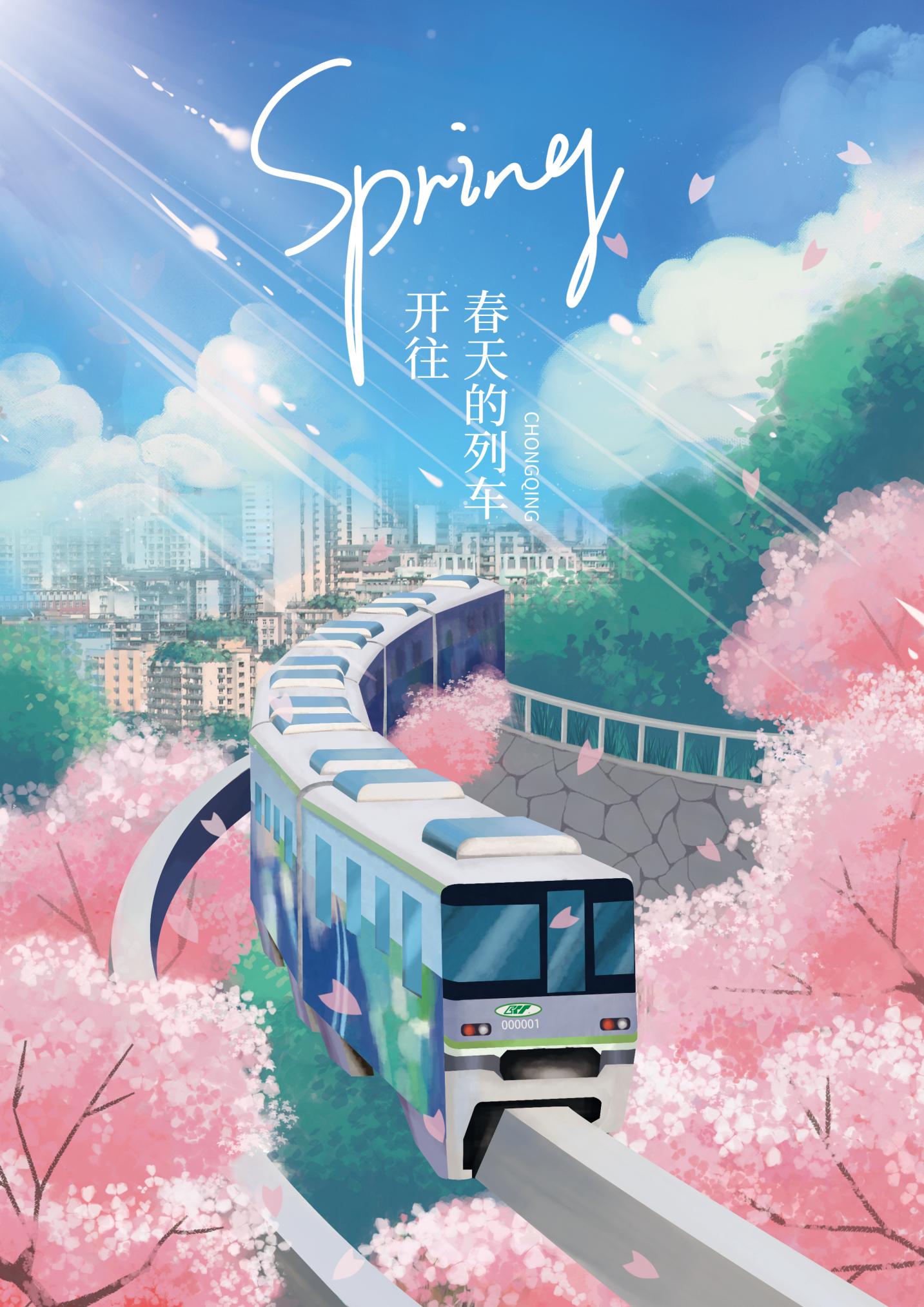 目   录一、投标函部分1、投标函2、法定代表人身份证明或附有法定代表人身份证明的授权委托书3、投标保证金二、商务部分1、分项报价表2、投标人基本情况表3、投标人资格证明材料；4、其他资料三、技术部分投标函部分			（项目名称）投 标 文 件投标函部分投标人：	(盖单位章)法定代表人或其委托代理人： （签字或盖章）	年	月	日目  录1、投标函2、法定代表人身份证明或附有法定代表人身份证明的授权委托书3、投标保证金1、投标函招标人：重庆市快捷轨道交通广告有限公司1、根据你方2022年重庆轨道交通粘贴广告制作安装服务项目的招标文件，遵照《中华人民共和国招标投标法》等有关法律法规的规定，经研究上述招标文件的投标须知、合同条款及其他有关文件后, 我方对贵方招标的项目愿以： 投标总报价：人民币（大写）       元（小写）￥       元（含税）；人民币（大写）       元（小写）￥       元（不含税）按需要的时间、地点完成服务。2、服务周期为：       。3、我方已详细阅读全部招标文件，包括答疑、补遗等文件，我方完全响应招标文件。4、我方同意所提交的投标文件在招标文件规定的投标有效期内有效，在此期间内如果中标，我方将受此约束。5、除非达成另外协议并生效，你方的中标通知书和本投标文件将成为约束双方的合同文件组成部分。6、我方承诺按照招标文件规定向你方递交履约担保。7、我方再次郑重承诺：我方将按招标人的要求提供高质量的后续服务。8、我方的投标有效期为自开标之日起为90日历天，投标保证金有效期同投标有效期一致。9、如果在规定的开标时间后，我方在投标有效期内撤回投标，同意贵方不予退还投标保证金。投标人：（公章）法定代表人或其委托代理人：（签字或盖章）                            单位地址：                            邮政编码：                            电    话：                            传    真：                            填报时间：        年     月      日2、法定代表人身份证明或附有法定代表人身份证明的授权委托书法定代表人身份证明投标人名称：                                     单位性质：                                     地    址：                                     成立时间：        年        月        日经营期限：                                     姓名：        性别：       年龄：       职务：               系                                                         （投标人名称）的法定代表人。特此证明。附：法定代表人身份证复印件（双面）投标人：              	（盖单位公章）      年      月      日  授权委托书本人    （姓名）系        （投标人名称）的法定代表人，现委托    （姓名）为我方代理人。代理人根据授权，以我方名义签署、澄清、说明、补正、递交、撤回、 修改        （项目名称）投标文件、签订合同和处理有关事宜， 其法律后果由我方承担。委托期限：        。 代理人无转委托权。投  标  人：                           （盖单位公章）法定代表人：                           （签字或盖章）身份证号码：                           委托代理人：                           （签字或盖章）身份证号码：                           单位电话（座机）：                              委托代理人电话（手机）：                                          附：法定代表人和委托代理人身份证复印件（双面）  年  月  日 注：1、法定代表人参加投标活动并签署文件的不需要授权委托书，只需提供法定代表人身份证明；非法定代表人参加投标活动及签署文件的除提供法定代表人身份证明外还须提供授权委托书。2、法定代表人身份证明及授权委托书原件装入投标文件一并递交。3、投标保证金注：提供投标人企业基本账户开户证明文件复印件和投标保证金进账单复印件加盖投标人单位公章。二、商务部分（项目名称）投 标 文 件商务部分投标人：	(盖单位章)法定代表人或其委托代理人：（签字或盖章）	年	月	日目   录1、分项报价表2、投标人基本情况表3、投标人资格证明材料；4、其他资料1、分项报价表2022年重庆轨道交通粘贴广告制作安装服务项目分项报价表注：1、合计含税总价、不含税总价必须与投标函中的投标总报价（含税）、投标总报价（不含税）一致，所有价格采用人民币表示，单位为元。投标报价小数点保留两位小数。2、上述报价中包含了本项目的人工费、材料费（正常制作工艺材料损耗预估为15%左右，请投标人自行现场踏勘，结合自身工艺综合考虑，谨慎报价，费用结算时尺寸按招标文件附件所示实际尺寸为准，不计算材料损耗）、制作费、安装费、运输费、后期维修维护和拆除费、管理费、利润、税金等一切费用，中标后不作调整。3、节假日期间，招标方须加急物件，中标方不得加价，单项价格仍以中标价格为准（结算时，招标人根据中标人和招标人共同确认的数量进行结算）。4、在制作期间，招标方须校色的物件，中标方有责任、有义务配合招标方提供校色物件小样，成品物件色调必须以校色物件小样为准。5、以上制作数量为暂定，在实施过程中，可能存在建设工程项目减少的可能性，因此，招标项目实施数量尚不能最终确定。对此，招标人不承担工作量减少的责任。投标人结合自身实力，综合考虑报价。特别提醒：①在合同执行期间，列车内粘贴材料中标方必须使用3M的IJ40材料，在厂家无法供货等特殊情况下，需提前书面向招标方申报，经招标方的同意后可使用投标报价表中的其他型号。②在合同执行期间，列车外车厢粘贴材料由招标人根据实际情况选定其中一种材料进行制作。需要说明的问题可另加附页说明并按规定签署和加盖公章。此表可根据需要自行拉长加宽。投标人：                                 （盖章）法定代表人或其委托代理人：         （签字或盖章）年月日附件表1：2022年重庆轨道交通粘贴广告制作安装服务项目暂定数量为1的单价报价表说明：附件表1所报的各项单价均不能超过第五章项目招标需求粘贴类表格里对应类别的单价，若存在任意一项超过均按否决投标处理。投标人：                                 （盖章）法定代表人或其委托代理人：         （签字或盖章）年   月  日附件表2：2022年重庆轨道交通粘贴广告制作安装服务项目投标单价组成报价表说明：（1）上刊费招标控制价为：15.45元/㎡；下刊费招标控制价为：20.60元/㎡；除胶费招标控制价为：15.45元/㎡，若上述报价超过相应部分设置的招标控制价，作否决投标处理。（2）合计投标单价必须与附件表1“2022年重庆轨道交通粘贴广告制作安装服务项目暂定数量为1的单价报价表”中的含税单价一致。投标人：                                 （盖章）法定代表人或其委托代理人：         （签字或盖章）年月日2、 投标人基本情况表投标人：                               （盖章）法定代表人或其委托代理人：       （签字或盖章）年月日3、投标人资格证明材料3.1营业执照注：具体要求详见第二章投标人须知前附表第1.4.1条中“1.营业执照”要求提供的证明文件。3.2一般纳税人资格注：具体要求详见第二章投标人须知前附表第1.4.1条中“2.一般纳税人资格”要求提供的证明文件。3.3人员要求注：具体要求详见第二章投标人须知前附表第1.4.1条中“3.人员要求”要求提供的证明文件。3.4信誉要求致：           （招标人名称）          兹声明本公司商业信誉良好。1、2018年1月1日至投标截止日止投标人需满足下列要求：（1）未被人民法院列入失信被执行人名单；（2）没有过以他人名义投标或以其他方式弄虚作假，骗取中标行为；（3）未被责令停业、暂扣或吊销执照、或吊销资质证书；（4）未进入清算程序、或被宣告破产；（5）未被国家、重庆市（含市或任意区县）有关行政部门处以暂停投标资格行政处罚，且在处罚期限内。2、 2015年1月1日至投标截止日止投标人或其法定代表人无行贿记录。本公司了解，虚假声明是严重的违法行为。本声明如有虚假，本公司愿意接受有关法律、法规和规章给予的处罚，并自愿承担被取消投标、中标资格、投标保证金不予退还、解除合同以及赔偿本项目招标人损失的后果。特此声明。                                      投标人：       （盖单位公章）                                      法定代表人或其授权代理人：    （签字或盖章）               日期：     年   月   日3.5其他要求其他承诺服务函         （招标人名称）：我公司        （投标人名称）参加了贵单位        （项目名称）的投标，自愿作出以下承诺：（1）拟派本项目人员不得随意更换，若变更人员须提前30个日历天向业主方提交人员变更申请，经业主方审核通过后方可变更人员。（2）一旦中标及签订合同后，必须及时购买人员商业保险（意外保险）。（3）节假日（须特别保证中长假）及紧急任务期间，招标方须加急物件，中标方不得加价，单项价格仍以中标价格为准。 （4）在制作期间，招标方须校色的物件，中标方有责任、有义务配合招标方提供校色物件小样，成品物件色调必须以校色物件小样为准。（5）节假日（须特别保证中长假）及紧急任务期间保证正常制作、运输、安装、后期维护、拆除、废弃物处置等相关业务，保证合同执行期间随时保持第一时间响应，不可抗力因素除外，因投标人原因未在招标人规定时间内完成招标人产品到货等工作， 每延误一天应按当笔项目费用的千分之二支付违约金。 （6）中标后在重庆本地设立售后服务机构或在重庆本地有授权服务机构。 （7）车贴施工和维护工作需在接招标人通知后2小时内到达现场进行处理。（8）打印油墨使用具有耐久性、耐化学性、防紫外线性能的原装墨盒，打印精度达到1440dpi，打印完成后，表面应覆盖具有无色、无味、无有机挥发物的水性上光油，画面保护膜具有优异的耐刮擦性；色彩要符合设计方案要求，字体及图案笔划清晰，无变形、锯齿等缺陷，贴膜后无褶皱、气泡、破损，清晰度99.9% 。（9）使用打印设备为爱普生40、60、80以上，或使用相同品质及更高品质的打印机。（10）关于合同价款结算：10.1本次招标的项目在合同实施过程中，以中标人投标单价和实际数量（根据中标人和招标人共同确认）为依据进行结算。 10.2费用结算时尺寸按招标文件附件所示实际尺寸为准。（实际尺寸详见第五章项目招标需求）。    （11）我公司的投标文件符合第四章 合同条款及格式规定，投标文件中没有招标人不能接受的条件。投  标  人：                           （盖单位公章）法定代表人或其委托代理人：                    （签字或盖章）          年    月    日注：如承诺与实际不符，并自愿承担被取消投标、中标资格、投标保证金不予退还、解除合同以及赔偿本项目招标人损失的后果。4、其他资料包括但不限于以下内容：  4.1投标人认为需要提供的其他资料，以及投标人须知前附表规定的其他材料印刷品、宣传资料等。4.2按招标文件商务评审标准的评分内容所提交的证明文件（格式自拟）。第三部分 技术文件（投标人自行编制）目   录安全施工保证措施。施工方法和技术措施。施工组织管理。施工现场布置。后续服务的安排及保证措施。6、样品。7、（投标人可根据自身情况添加）条款号条款名称编列内容1.1.2招标人招标人：重庆市快捷轨道交通广告有限公司地  址：重庆市渝北区金童路童家院子轨道基地综合楼三楼联系人：马老师电  话：023-633588141.1.2招标代理机构招标代理机构：重庆招标采购（集团）有限责任公司地址：重庆市江北区五里店五简路2号重咨大厦A栋1506室联系人：王因、陈莹莹电话：023-67707246、677085981.1.2项目名称2022年重庆轨道交通粘贴广告制作安装服务项目1.1.2服务地点重庆市主城区，招标人指定地点1.2资金来源企业自筹1.2资金落实情况已经落实1.3招标范围对重庆轨道交通列车粘贴广告内容进行制作、运输、安装、后期维护、拆除、废弃物处置等相关内容。具体详见第五章“项目招标需求”。1.3服务周期本合同期限365日历天（如合同终止时，投标人还存在本合同范围内的制作工作，投标人应按招标人要求完成）。1.3质量保证期质保期为1年，自产品验收合格之日起算。1.4.1投标人资质要求、能力和信誉本招标项目实行资质后审，投标人应具备以下资质要求：1.营业执照：投标人须具有有效的营业执照。注：投标人须提供营业执照副本复印件，并加盖投标人单位公章（鲜章）。2.一般纳税人资格：投标人具有一般纳税人资格。注：投标人须提供其拥有增值税一般纳税人资格的证明文件，提供以下、、、④项之一证明文件均可：①《增值税一般纳税人资格登记表》或《一般纳税人资格证书》复印件；②加盖“增值税一般纳税人”的《税务登记证》副本复印件；③已办理“三证合一”的企业需提供由其主管国税机关出具的一般纳税人税务事项通知书复印件。④税务机关官方网站上的查询结果截图或税务机关出具的其他证明材料。以上证明资料复印件及截图均须加盖投标人单位公章（鲜章）。3.人员要求投标人须具备应急管理局颁发的有效的高处作业认定资质的高处作业人员10名及以上。注：①提供高处作业相关人员名单和有效的相应的高处作业认证资格证复印件加盖投标人单位公章（鲜章）。 ②投标人的高处作业人员须为本单位人员，提供投标人为其缴纳社保证明（2021年1月至2021年12月）的复印件，并加盖投标人单位公章（鲜章）。4.信誉要求：投标人须具有良好的信誉。4.1、2018年1月1日至投标截止日止投标人需满足下列要求：（1）未被人民法院列入失信被执行人名单；（2）没有过以他人名义投标或以其他方式弄虚作假，骗取中标行为；（3）未被责令停业、暂扣或吊销执照、或吊销资质证书；（4）未进入清算程序、或被宣告破产；（5）未被国家、重庆市（含市或任意区县）有关行政部门处以暂停投标资格行政处罚，且在处罚期限内。4.2 2015年1月1日至投标截止日止投标人或其法定代表人无行贿记录。注：承诺格式见第六章投标文件格式中附件“信誉要求”，须加盖投标人单位公章（鲜章）。5.其他要求投标人针对本项目对招标人做出的承诺（格式见第六章 投标文件格式中其他承诺服务函）特别说明：以上所有复印件均须加盖投标单位鲜章，原件备查（营业执照、带二维码标识的资质证书、一般纳税人资格证明文件、承诺书和声明除外）。投标人应对上述资料真实性负责，如提供虚假材料，招标人一经查实，将取消投标资格或中标资格，并依法追究相关责任。1.4.2是否接受联合体投标不接受。1.9.1踏勘现场不组织。1.10.1投标预备会不召开。1.11是否允许再分包不允许。2.1构成招标文件的其他材料招标人招标期间在《重庆市公共资源交易网》上所发出的有关本项目的图纸、补遗书、答疑书、补充通知、附件等，均是招标文件的组成部分。2.2.1投标人要求澄清招标文件的截止时间2022年7月19日10时00分前，在重庆市公共资源交易网投标人质疑区提问，过期不再受理质疑。2.2.2招标文件澄清发出的形式招标人在认为有必要对投标人所提问题进行澄清或修改时，应于2022年7月20日17时00分前将澄清或者修改内容在《重庆市公共资源交易网》（网址：https://www.cqggzy.com）“答疑补遗”栏目发出，并将澄清或者修改内容作为招标文件的补充部分。2.2.3投标人确认收到招标文件澄清不采用。无论投标人是否在指定位置下载招标文件澄清文件，招标人和招标机构均视为投标人已知晓招标文件全部澄清或修改内容，由此产生的一切后果均由投标人自己负责。2.3.1招标文件修改发出的形式招标文件修改将按本表2.2.2条规定的时间、形式发出。修改内容可能影响投标文件编制的，须在投标截止时间15日前发布，发布时间至投标截止时间不足15日的，须相应延后投标截止时间。2.3.2投标人确认收到招标文件修改不采用。无论投标人是否在指定位置下载招标文件修改文件，招标人和招标机构均视为投标人已知晓招标文件全部澄清或修改内容，由此产生的一切后果均由投标人自己负责。3.1.1构成投标文件的其他材料投标人的书面澄清、说明和补正（但不得改变投标文件的实质性内容）。（详见第六章“投标文件格式”要求。） 3.2投标报价本合同价格为固定单价合同，报价单价按综合单价方式进行报价，投标报价以本招标文件中提供的数量、服务要求为准，所有报价精确到分（充分考虑夜间施工、节假日加班费、工时费、加急费等费用）。结算时，招标人根据中标人和招标人共同确认的数量进行结算。（1）本次招标的项目在合同实施过程中，以中标人投标单价和实际数量为依据进行结算。（2）节假日期间，招标方须加急物件，中标方不得加价，单项价格仍以中标价格为准（结算时，招标人根据中标人和招标人共同确认的数量进行结算）。（3）在制作期间，招标方须校色的物件，中标方有责任、有义务配合招标方提供校色物件小样，成品物件色调必须以校色物件小样为准。（4）制作数量为暂定，在实施过程中，可能存在建设工程项目减少的可能性，因此，招标项目实施数量尚不能最终确定。对此，招标人不承担工作量减少的责任。投标人结合自身实力，综合考虑报价。(5)本项目设置含税总价招标控制价、不含税总价招标控制价和含税综合单价招标控制价、不含税综合单价招标控制价；任意一项的投标报价超过相应的招标控制价均按否决投标处理。(详见“第五章项目招标需求”中总价招标控制价和综合单价招标控制价)报价表中所填入的项目单价均包括但不限于人工费、材料费（正常制作工艺材料损耗预估为15%左右，请投标人自行现场踏勘，结合自身工艺综合考虑，谨慎报价，费用结算时尺寸按招标文件附件所示实际尺寸为准，不计算材料损耗）、制作费、安装费、运输费、后期维修维护和拆除费、废弃物处置费、管理费、利润、税金等全部费用，中标后不得进行任何调整。3.2.2招标人是否设有招标控制价是，设置总价招标控制价和综合单价招标控制价3.2.3支付方式招标人下单要求投标人完成对应工作，待投标人完成相关制作、安装、运输、拆除、废弃物处置等对应工作后，以三个月为支付周期，投标人向招标人提供相关有效的凭证和付款申请，由招标人对验收单进行核对。    在结算时，如投标人未完成下刊及除胶等后续工作，招标人支付已产生的材料和上刊费用的95%，并暂扣5%作为质保金。剩余5%质保金，待投标人完成下刊、除胶（若需）并经招标人审核通过后，招标人在下一个支付节点支付5%质保金及下刊、除胶费用。如招标人未委托投标人下刊及除胶等其他工作，待上刊之日起满1年质保期后招标人支付剩余5%质保金。     3.3.1投标有效期90日历天（从投标截止之日算起）  3.4.1投标保证金一、投标保证金的交纳1、 交款形式及要求：投标人必须从企业的基本账户（开户行）在投标截止时间前3小时通过转账支票直接划付或以电汇方式直接划付到账，自行考虑汇入时间风险，如同城汇入、异地汇入、跨行汇入的时间要求。2、投标保证金的金额：捌万玖仟元整（人民币）3、投标保证金收款单位（任选其一）：  投标保证金账号详见重庆市公共资源交易网（https://www.cqggzy.com）本项目招标公告 4、投标人必须在付款凭证备注栏中注明是“（项目名称）投标保证金”。注：项目名称可简写5、投标保证金有效期与投标有效期一致。6、根据重庆市公共资源交易中心“关于开展公共资源交易市场主体信息登记工作的公告”的要求，投标人必须登录“重庆市公共资源交易网（https://www.cqggzy.com）”进入“市场主体信息登记系统”或“主体信息-市场主体信息登记”专区，认真阅读登记流程，下载安装系统驱动，点击“市场主体登记”标签页，进入登记流程。未在重庆市公共资源交易中心办理市场主体信息登记（含基本账户信息登记）的投标人，可持企业基本账户开户证明文件原件或加盖投标人单位公章（鲜章）的企业基本账户开户证明文件复印件到现场备查，或在投标文件中附上“企业基本账户开户证明文件”复印件并加盖单位鲜章交评标委员会查验。   注：已在重庆市公共资源交易中心办理过市场主体基本账户登记的投标人，无需再次办理登记。投标人在开标前须在重庆市公共资源交易网（https://www.cqggzy.com）完成基本账户登记（现已调整为市场主体信息登记，详见重庆市公共资源交易网https://www.cqggzy.com）。如有疑问咨询电话：023-63622520。二、投标保证金的退还招标人应当在法定时间内确定中标人，向中标人发出中标通知书，并抄送市交易中心，同时书面通知市交易中心向除中标候选人以外的其他投标人退还投标保证金。交易中心应于5日内退还。招标人应在法定时间内和中标人签定合同，并同时书面通知市交易中心向中标人和其他中标候选人退还投标保证金。市交易中心应于5日内退还。保证金的解释电话：023-63624511。注：在向中标人退还投标保证金之前，中标人应按重庆市物价局渝价〔2018〕54号文规定向市交易中心缴纳招标投标交易服务费，在此费用缴纳后方可退还投标保证金。3.5.1资格审查资料本须知第1.4.1项提供的资料均需提供原件备查（营业执照、带二维码标识的资质证书、一般纳税人资格证明文件、承诺书和声明除外）3.6是否允许递交备选投标方案不允许    3.7.3签字盖章要求1.投标文件格式上要求签字盖章的地方必须加盖投标人单位公章并由投标人的法定代表人或授权代理人签字或盖章。2.所有涉及投标报价、承诺、保证等内容必须由投标人的法定代表人或授权代理人签字或盖章。签字盖章不符合要求的评委会有权将其投标文件作否决投标处理。3.7.4投标文件份数（1）投标函部分：一式三份，正本一份，副本二份（2）技术部分：一式三份，不分正副本（3）商务部分：一式三份，正本一份，副本二份（4）U 盘三个，U盘内容包含全套投标文件（U盘封面标明投标人名称并加盖鲜章）。（5）投标人中标后向招标人另补4份投标文件。（6）样品一份：样品采用材料为：3M车贴、雷特玛车贴。样品规格为：210mmX297mm。3.7.5  装订要求1、投标文件内容按以下顺序装订：A、投标函部分具体详见第六章投标文件格式。B、商务部分具体详见第六章投标文件格式。技术部分技术部分必须统一采用A4幅面白纸装订成册（含文字说明、图纸在内）。技术部分中的设计方案文本和设计图纸装订成一册。技术部分面页使用A4厚型面页（白色无纹理），用初号仿宋字体在该厚型纸面页上下左右正中间位置标明确“技术部分”（横向不需要引号）；在页面右下角加盖投标单位公章后折叠成腰为8.5cm左右的等腰直角三角形并密封；面页及整个《技术部分》均不得显示与投标人企业有关的任何信息；不得出现残页、白页、倒页或与本项目无关的信息，违反上述任何一项，技术部分得零分；《技术部分》文字部分纸张采用A4白纸，四号仿宋字体；图表A4白纸，图表内的字号大小不限；文字不得使用彩色和不得编制页码、图纸及图表可以使用彩色但不得编制页码。违反上述任意一项，其投标文件技术部分为零分。样品：样品不装订，单独提交，在样品右下方角标注单位名称并密封完好，以不显示单位信息为准。违反上述任意一项，其技术部分样品得0分。2、投标文件须装订成册（可分册装订），并编制目录、标注页码。3、投标文件分为正本和副本，正本文件内签字和盖章须为原件。副本可为正本的复印件，但副本面页必须加盖投标单位公章。4、招标文件中已提供了投标文件格式的部分，须按其格式填写和提供。 4.1.1投标文件的密封投标文件袋使用 “投标函部分”袋、“技术部分”袋、“商务部分”袋以及“投标文件”大袋，由投标人自备。投标函部分及U盘装入“投标函部分”袋中，密封并在袋上密封处加盖投标人单位公章。技术部分装入“技术部分”袋中，密封不加盖任何印章。样品要求用牛皮纸或其他较为结实的纸张包裹严实后与投标文件一并递交，样品不退。“投标函部分”、“技术部分”袋装入“投标文件”大袋中，密封并在大袋上加盖投标人单位章，同时“投标文件”大袋应按本表4.1.2项的规定写明相应内容。“商务部分”袋单独封装，不装入“投标文件”大袋内，密封并加盖投标人单位公章，同时应按本表第4.1.2项的规定写明相应内容。如果“投标文件”大袋和“商务部分”袋未按上述规定封装，招标人或代理机构应当拒绝接收。注：若投标文件大袋无法全部装下投标小袋，可以增加相同的投标文件大袋。4.1.2封套上注明招标人名称：                  招标人地址：                  投标人名称：               （投标人盖章）     （项目名称）            投标文件 在xx 年 xx月 xx 日xx 时 xx分前不得开启4.2.2递交投标文件地点递交地点：重庆市公共资源交易中心开标厅（地址：渝北区青枫北路6号渝兴广场B10栋），具体开标厅详见交易中心当天指示牌或查阅《重庆市公共资源交易网》的交易日程安排。5.1开标时间和地点开标时间：2022年 8月 4 日 10 时30分（北京时间）开标地点：重庆市公共资源交易中心开标厅（地址：渝北区青枫北路6号渝兴广场B10栋），具体开标厅详见交易中心当天指示牌或查阅《重庆市公共资源交易网》的交易日程安排。5.2开标程序主持人按下列程序进行开标：1. 宣布开标纪律；2. 宣布开标人、唱标人、记录人、监标人等有关人员姓名；3. 公布在投标截止时间前递交投标文件的投标人名称，并点名确认投标人是否派人到场；投标人不派代表参加或中途离场开标会议的，视为同意开标过程的全部内容；4. 展示投标保证金缴款情况，若投标人未按招标文件第二章 投标人须知前附表3.4条要求缴纳投标保证金（付款凭证备注项除外），则由工作人员如实记录，开标后交评标委员会认定；5. 密封情况检查：投标人或者其推选的代表检查投标文件的密封情况并确认；6. 设有招标控制价的，公布招标控制价；7. 开启投标文件顺序：随机开启；8. 按照宣布的开标顺序当众开标，开启投标文件袋，公布投标人名称、投标报价及其他内容；9. 投标人代表、招标人代表、监标人、记录人等有关人员在开标记录上签字确认；10. 开标结束。未参加开标会的投标人，被视为默认开标结果。6.1.1评标委员会的组建招标人按相关法律法规依法组建。6.3评标办法采用综合评估法。7.1.1是否授权评标委员会确定中标人□是否，推荐经评审得分由高到低排名1～3名为中标候选人。7.1.3中标候选人公示媒体公示媒介：中标候选人公示在《重庆市公共资源交易网》上公示。请各投标单位自行查询。公示期限：3 个工作日 7.3.1履约担保1、担保形式：人民币形式，银行转账或银行电汇或见索即付的银行保函；2、担保金额：中标金额的1%。3、履约担保提交时间：乙方应在领取中标通知书后七个工作日内提交履约担保，若未按时提交，则投标保证金不予退还。4、履约担保的返还：履约担保期限届满后，双方债权债务各自结清，双方交接完毕且中标人无任何违约或损害招标人利益情形的，亦不存在因中标人损害第三人合法权益而导致招标人实际发生或可能发生损失的情形后，采用现金或货币担保的，质保金由招标人15天内无息退还。采用银行保函担保的，在到期且无争议后，招标人协助中标人办理解除银行保函的相关程序。5、若中标人选择采用银行保函提供担保的，出具保函的银行级别为：地市级及以上国家政策性银行或股份制商业银行的支行或其上级银行。6、履约担保的期限：自本合同签署生效之日起，至本合同终止后【3】个月止。7.5.1签订合同招标人和中标人应当自中标通知书发出之日起 30 天内，根据招标文件和中标人的投标文件订立书面合同。8.1重新招标按投标人须知第8.1执行8.2二次招标和不再招标重新招标后投标人仍少于3个，按法定程序开标和评标，确定中标人。经评审无合格投标人，属于必须审批或核准的项目，经原审批或核准部门批准后不再进行招标；其他项目，招标人可以自行决定不再招标。10其他其他10.1本次招标代理费由中标人支付。按照以下计算方式中的服务招标进行收费：              招标代理服务收费方式(费率)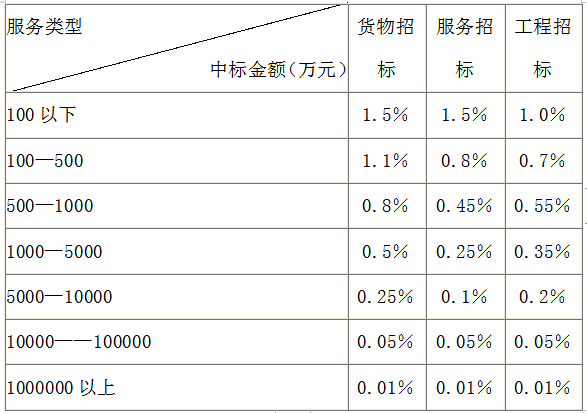 注：招标代理服务收费按差额定率累进法计算。由中标人领取中标通知书时一次性支付给代理人。招标代理费不足2万元，按2万元计取。投标人应将此费纳入投标报价中，不得单独列出。具体下浮比例如下： （1）中标金额在1000万元以下的项目，招标代理服务费不下浮。本次招标代理费由中标人支付。按照以下计算方式中的服务招标进行收费：              招标代理服务收费方式(费率)注：招标代理服务收费按差额定率累进法计算。由中标人领取中标通知书时一次性支付给代理人。招标代理费不足2万元，按2万元计取。投标人应将此费纳入投标报价中，不得单独列出。具体下浮比例如下： （1）中标金额在1000万元以下的项目，招标代理服务费不下浮。10.2交易服务费：本次招标入场交易服务费按渝价[2018]54号文件的标准计取。由中标人向重庆联合产权交易所集团股份有限公司支付。交易服务费：本次招标入场交易服务费按渝价[2018]54号文件的标准计取。由中标人向重庆联合产权交易所集团股份有限公司支付。10.3若因政策影响导致该项目无法实施，双方协商解除合同；若协商无果，招标人有权单方面解除合同，且招标人不承担任何责任。若因政策影响导致该项目无法实施，双方协商解除合同；若协商无果，招标人有权单方面解除合同，且招标人不承担任何责任。10.4本项目需提供样品（详见第五章 项目招标需求）。样品要求用牛皮纸或其他较为结实的纸张包裹严实后与投标文件一并递交，样品不退。本项目需提供样品（详见第五章 项目招标需求）。样品要求用牛皮纸或其他较为结实的纸张包裹严实后与投标文件一并递交，样品不退。条款号条款号条款号评审因素评审因素评审标准评审标准评审标准评审标准2.1.1形式评审标准形式评审标准投标人名称投标人名称与营业执照一致与营业执照一致与营业执照一致与营业执照一致2.1.1形式评审标准形式评审标准投标文件的签字盖章投标文件的签字盖章有法定代表人或其委托代理人签字或盖章，盖单位章有法定代表人或其委托代理人签字或盖章，盖单位章有法定代表人或其委托代理人签字或盖章，盖单位章有法定代表人或其委托代理人签字或盖章，盖单位章2.1.1形式评审标准形式评审标准投标文件格式投标文件格式符合第六章“投标文件格式”的要求。符合第六章“投标文件格式”的要求。符合第六章“投标文件格式”的要求。符合第六章“投标文件格式”的要求。2.1.1形式评审标准形式评审标准报价唯一报价唯一只能有一个有效报价只能有一个有效报价只能有一个有效报价只能有一个有效报价2.1.1形式评审标准形式评审标准委托代理人委托代理人投标人法定代表人的委托代理人有法定代表人签署的授权委托书，且其授权委托书符合招标文件规定的格式。投标人法定代表人的委托代理人有法定代表人签署的授权委托书，且其授权委托书符合招标文件规定的格式。投标人法定代表人的委托代理人有法定代表人签署的授权委托书，且其授权委托书符合招标文件规定的格式。投标人法定代表人的委托代理人有法定代表人签署的授权委托书，且其授权委托书符合招标文件规定的格式。2.1.2资格评审标准资格评审标准资质条件资质条件符合第二章“投标人须知”第 1.4.1 项规定符合第二章“投标人须知”第 1.4.1 项规定符合第二章“投标人须知”第 1.4.1 项规定符合第二章“投标人须知”第 1.4.1 项规定2.1.2资格评审标准资格评审标准信誉要求信誉要求符合第二章“投标人须知”第1.4.1项规定符合第二章“投标人须知”第1.4.1项规定符合第二章“投标人须知”第1.4.1项规定符合第二章“投标人须知”第1.4.1项规定2.1.2资格评审标准资格评审标准人员要求人员要求符合第二章“投标人须知”第1.4.1项规定符合第二章“投标人须知”第1.4.1项规定符合第二章“投标人须知”第1.4.1项规定符合第二章“投标人须知”第1.4.1项规定2.1.2资格评审标准资格评审标准其他要求其他要求符合第二章“投标人须知”第1.4.1项规定符合第二章“投标人须知”第1.4.1项规定符合第二章“投标人须知”第1.4.1项规定符合第二章“投标人须知”第1.4.1项规定2.1.3响应性评审标准响应性评审标准投标报价投标报价不得超过各单项的招标控制价及总价的招标控制价不得超过各单项的招标控制价及总价的招标控制价不得超过各单项的招标控制价及总价的招标控制价不得超过各单项的招标控制价及总价的招标控制价2.1.3响应性评审标准响应性评审标准投标内容投标内容符合第二章“投标人须知”第1.3款规定符合第二章“投标人须知”第1.3款规定符合第二章“投标人须知”第1.3款规定符合第二章“投标人须知”第1.3款规定2.1.3响应性评审标准响应性评审标准服务周期服务周期符合第二章“投标人须知”第1.3款规定符合第二章“投标人须知”第1.3款规定符合第二章“投标人须知”第1.3款规定符合第二章“投标人须知”第1.3款规定2.1.3响应性评审标准响应性评审标准投标有效期投标有效期符合第二章“投标人须知”第3.3.1款规定符合第二章“投标人须知”第3.3.1款规定符合第二章“投标人须知”第3.3.1款规定符合第二章“投标人须知”第3.3.1款规定2.1.3响应性评审标准响应性评审标准投标保证金投标保证金符合第二章“投标人须知”第3.4.1项规定符合第二章“投标人须知”第3.4.1项规定符合第二章“投标人须知”第3.4.1项规定符合第二章“投标人须知”第3.4.1项规定2.1.3响应性评审标准响应性评审标准权利义务权利义务符合第四章“合同条款及格式”规定符合第四章“合同条款及格式”规定符合第四章“合同条款及格式”规定符合第四章“合同条款及格式”规定条款号条款号条款号条款内容条款内容条款内容条款内容编列内容编列内容2.2.12.2.12.2.1分值构成(总分1OO分)分值构成(总分1OO分)分值构成(总分1OO分)分值构成(总分1OO分)商务部分：13分投标总报价（含税）： 80 分技术部分： 7 分商务部分：13分投标总报价（含税）： 80 分技术部分： 7 分2.2.22.2.22.2.2评标基准价计算方法（基于投标函中投标总报价（含税）计算）评标基准价计算方法（基于投标函中投标总报价（含税）计算）评标基准价计算方法（基于投标函中投标总报价（含税）计算）评标基准价计算方法（基于投标函中投标总报价（含税）计算）所有经过初步评审合格的投标人（招标人设有招标控制价的，则投标总报价（含税）高于招标控制价的除外）的投标总报价（含税）中价格最低的投标报价为评标基准价。所有经过初步评审合格的投标人（招标人设有招标控制价的，则投标总报价（含税）高于招标控制价的除外）的投标总报价（含税）中价格最低的投标报价为评标基准价。条款号条款号条款号评分因素评分因素评分因素评分因素评分因素评分标准2.2.3(1)2.2.3(1)商务部分A（13分）业绩要求：投标人与本项目类似的业绩：投标人2019年1月1日至今完成的类似制作项目合同累计总金额达到人民币500万元得2分，合同累计总金额每增加人民币200万元加2分，最多得6分。        注：①投标人须提供有效的与业主方签订的项目业绩合同关键页复印件（合同关键页复印件包含但不限于合同首页、尾页、签章页、主要商务条款页，应能清晰看出合同主体、签订时间、名称、服务内容、合同金额等关键信息），并加盖投标人单位公章（鲜章）。②投标人须提供经使用单位确认的能证明完成合同的相关支持材料：任意金额的付款凭证、任意金额的发票。提交上述材料其中之一的复印件即可并加盖投标人单位公章（鲜章）。 业绩要求：投标人与本项目类似的业绩：投标人2019年1月1日至今完成的类似制作项目合同累计总金额达到人民币500万元得2分，合同累计总金额每增加人民币200万元加2分，最多得6分。        注：①投标人须提供有效的与业主方签订的项目业绩合同关键页复印件（合同关键页复印件包含但不限于合同首页、尾页、签章页、主要商务条款页，应能清晰看出合同主体、签订时间、名称、服务内容、合同金额等关键信息），并加盖投标人单位公章（鲜章）。②投标人须提供经使用单位确认的能证明完成合同的相关支持材料：任意金额的付款凭证、任意金额的发票。提交上述材料其中之一的复印件即可并加盖投标人单位公章（鲜章）。 业绩要求：投标人与本项目类似的业绩：投标人2019年1月1日至今完成的类似制作项目合同累计总金额达到人民币500万元得2分，合同累计总金额每增加人民币200万元加2分，最多得6分。        注：①投标人须提供有效的与业主方签订的项目业绩合同关键页复印件（合同关键页复印件包含但不限于合同首页、尾页、签章页、主要商务条款页，应能清晰看出合同主体、签订时间、名称、服务内容、合同金额等关键信息），并加盖投标人单位公章（鲜章）。②投标人须提供经使用单位确认的能证明完成合同的相关支持材料：任意金额的付款凭证、任意金额的发票。提交上述材料其中之一的复印件即可并加盖投标人单位公章（鲜章）。 业绩要求：投标人与本项目类似的业绩：投标人2019年1月1日至今完成的类似制作项目合同累计总金额达到人民币500万元得2分，合同累计总金额每增加人民币200万元加2分，最多得6分。        注：①投标人须提供有效的与业主方签订的项目业绩合同关键页复印件（合同关键页复印件包含但不限于合同首页、尾页、签章页、主要商务条款页，应能清晰看出合同主体、签订时间、名称、服务内容、合同金额等关键信息），并加盖投标人单位公章（鲜章）。②投标人须提供经使用单位确认的能证明完成合同的相关支持材料：任意金额的付款凭证、任意金额的发票。提交上述材料其中之一的复印件即可并加盖投标人单位公章（鲜章）。 业绩要求：投标人与本项目类似的业绩：投标人2019年1月1日至今完成的类似制作项目合同累计总金额达到人民币500万元得2分，合同累计总金额每增加人民币200万元加2分，最多得6分。        注：①投标人须提供有效的与业主方签订的项目业绩合同关键页复印件（合同关键页复印件包含但不限于合同首页、尾页、签章页、主要商务条款页，应能清晰看出合同主体、签订时间、名称、服务内容、合同金额等关键信息），并加盖投标人单位公章（鲜章）。②投标人须提供经使用单位确认的能证明完成合同的相关支持材料：任意金额的付款凭证、任意金额的发票。提交上述材料其中之一的复印件即可并加盖投标人单位公章（鲜章）。 6分2.2.3(1)2.2.3(1)商务部分A（13分）人员要求：在满足招标文件资格审查条件基础上，投标人的高处作业人员每增加5名及以上的加2分，10名及以上的加4分。注：①提供高处作业相关人员名单和有效的相应的高处作业认证资格证复印件加盖投标人单位公章（鲜章）。 ②投标人的高处作业人员须为本单位人员，提供投标人为其缴纳社保证明（2021年1月至2021年12月）的复印件，并加盖投标人单位公章（鲜章）。人员要求：在满足招标文件资格审查条件基础上，投标人的高处作业人员每增加5名及以上的加2分，10名及以上的加4分。注：①提供高处作业相关人员名单和有效的相应的高处作业认证资格证复印件加盖投标人单位公章（鲜章）。 ②投标人的高处作业人员须为本单位人员，提供投标人为其缴纳社保证明（2021年1月至2021年12月）的复印件，并加盖投标人单位公章（鲜章）。人员要求：在满足招标文件资格审查条件基础上，投标人的高处作业人员每增加5名及以上的加2分，10名及以上的加4分。注：①提供高处作业相关人员名单和有效的相应的高处作业认证资格证复印件加盖投标人单位公章（鲜章）。 ②投标人的高处作业人员须为本单位人员，提供投标人为其缴纳社保证明（2021年1月至2021年12月）的复印件，并加盖投标人单位公章（鲜章）。人员要求：在满足招标文件资格审查条件基础上，投标人的高处作业人员每增加5名及以上的加2分，10名及以上的加4分。注：①提供高处作业相关人员名单和有效的相应的高处作业认证资格证复印件加盖投标人单位公章（鲜章）。 ②投标人的高处作业人员须为本单位人员，提供投标人为其缴纳社保证明（2021年1月至2021年12月）的复印件，并加盖投标人单位公章（鲜章）。人员要求：在满足招标文件资格审查条件基础上，投标人的高处作业人员每增加5名及以上的加2分，10名及以上的加4分。注：①提供高处作业相关人员名单和有效的相应的高处作业认证资格证复印件加盖投标人单位公章（鲜章）。 ②投标人的高处作业人员须为本单位人员，提供投标人为其缴纳社保证明（2021年1月至2021年12月）的复印件，并加盖投标人单位公章（鲜章）。 4分2.2.3(1)2.2.3(1)商务部分A（13分）近三年财务状况良好，均无亏损。1）提供2019-2021年度的财务审计报表（含资产负债表、利润表）复印件并加盖投标人单位公章（鲜章）。 2）提供近三年（2019年1月1日至今）单位完税证明复印件并加盖投标人单位公章（鲜章）。注：提供1）或2）的证明材料。 近三年财务状况良好，均无亏损。1）提供2019-2021年度的财务审计报表（含资产负债表、利润表）复印件并加盖投标人单位公章（鲜章）。 2）提供近三年（2019年1月1日至今）单位完税证明复印件并加盖投标人单位公章（鲜章）。注：提供1）或2）的证明材料。 近三年财务状况良好，均无亏损。1）提供2019-2021年度的财务审计报表（含资产负债表、利润表）复印件并加盖投标人单位公章（鲜章）。 2）提供近三年（2019年1月1日至今）单位完税证明复印件并加盖投标人单位公章（鲜章）。注：提供1）或2）的证明材料。 近三年财务状况良好，均无亏损。1）提供2019-2021年度的财务审计报表（含资产负债表、利润表）复印件并加盖投标人单位公章（鲜章）。 2）提供近三年（2019年1月1日至今）单位完税证明复印件并加盖投标人单位公章（鲜章）。注：提供1）或2）的证明材料。 近三年财务状况良好，均无亏损。1）提供2019-2021年度的财务审计报表（含资产负债表、利润表）复印件并加盖投标人单位公章（鲜章）。 2）提供近三年（2019年1月1日至今）单位完税证明复印件并加盖投标人单位公章（鲜章）。注：提供1）或2）的证明材料。 2分投标人在重庆本地有售后服务机构或在重庆本地有授权服务机构得1分；投标人在重庆本地有售后服务机构的，须提供在重庆工商注册证明；投标人授权本地服务机构的，须提供授权书或服务协议。（复印件并加投标人单位公章（鲜章）） 投标人在重庆本地有售后服务机构或在重庆本地有授权服务机构得1分；投标人在重庆本地有售后服务机构的，须提供在重庆工商注册证明；投标人授权本地服务机构的，须提供授权书或服务协议。（复印件并加投标人单位公章（鲜章）） 投标人在重庆本地有售后服务机构或在重庆本地有授权服务机构得1分；投标人在重庆本地有售后服务机构的，须提供在重庆工商注册证明；投标人授权本地服务机构的，须提供授权书或服务协议。（复印件并加投标人单位公章（鲜章）） 投标人在重庆本地有售后服务机构或在重庆本地有授权服务机构得1分；投标人在重庆本地有售后服务机构的，须提供在重庆工商注册证明；投标人授权本地服务机构的，须提供授权书或服务协议。（复印件并加投标人单位公章（鲜章）） 投标人在重庆本地有售后服务机构或在重庆本地有授权服务机构得1分；投标人在重庆本地有售后服务机构的，须提供在重庆工商注册证明；投标人授权本地服务机构的，须提供授权书或服务协议。（复印件并加投标人单位公章（鲜章）） 1分条款号条款号条款号条款号评分因素评分因素评分标准评分标准评分标准2.2.3(2)2.2.3(2)投标总报价（含税）评分标准（80分）投标总报价（含税）评分标准（80分）投标总报价（含税）C投标总报价（含税）C投标总报价（含税）与评标基准价相比，相等的得80分；在此基础上，每增加1%扣1分，扣完为止。按插入法计算得分，以上计算结果取小数点后两位，第三位四舍五入。投标总报价（含税）与评标基准价相比，相等的得80分；在此基础上，每增加1%扣1分，扣完为止。按插入法计算得分，以上计算结果取小数点后两位，第三位四舍五入。投标总报价（含税）与评标基准价相比，相等的得80分；在此基础上，每增加1%扣1分，扣完为止。按插入法计算得分，以上计算结果取小数点后两位，第三位四舍五入。2.2.3（3）2.2.3（3）技术部分B（7分）技术部分B（7分）安全施工保证措施（1分）安全施工保证措施（1分）对各投标文件中安全施工保证措施等进行评比：得0-1分；对各投标文件中安全施工保证措施等进行评比：得0-1分；对各投标文件中安全施工保证措施等进行评比：得0-1分；2.2.3（3）2.2.3（3）技术部分B（7分）技术部分B（7分）施工方法和技术措施（1分）施工方法和技术措施（1分）对各投标文件中的施工组织、施工准备、施工流程等进行评比：得0-1分；对各投标文件中的施工组织、施工准备、施工流程等进行评比：得0-1分；对各投标文件中的施工组织、施工准备、施工流程等进行评比：得0-1分；2.2.3（3）2.2.3（3）技术部分B（7分）技术部分B（7分）施工组织管理（1分）施工组织管理（1分）对各投标文件中的项目管理组织机构、项目组织机构岗位职责等进行评比：得0-1分；对各投标文件中的项目管理组织机构、项目组织机构岗位职责等进行评比：得0-1分；对各投标文件中的项目管理组织机构、项目组织机构岗位职责等进行评比：得0-1分；2.2.3（3）2.2.3（3）技术部分B（7分）技术部分B（7分）施工现场布置（1分）施工现场布置（1分）对各投标文件中施工围护、设备布置等进行评比：得0-1分；对各投标文件中施工围护、设备布置等进行评比：得0-1分；对各投标文件中施工围护、设备布置等进行评比：得0-1分；2.2.3（3）2.2.3（3）技术部分B（7分）技术部分B（7分）后续服务的安排及保证措施（1分）后续服务的安排及保证措施（1分）对各投标文件中修补措施、定期安全巡检、应急预案等进行评比：得0-1分；对各投标文件中修补措施、定期安全巡检、应急预案等进行评比：得0-1分；对各投标文件中修补措施、定期安全巡检、应急预案等进行评比：得0-1分；2.2.3（3）2.2.3（3）技术部分B（7分）技术部分B（7分）样品（2分）样品（2分）对各投标人提供的样品进行评比：得0-2分；对各投标人提供的样品进行评比：得0-2分；对各投标人提供的样品进行评比：得0-2分；条款号条款号条款号条款号编列内容 编列内容 编列内容 编列内容 编列内容 33评标程序评标程序1．评标委员会按本章评标办法第2.1和3.1款规定进行初步评审（包括形式评审、资格评审、响应性评审）。2.对初步评审合格的人按本章评标办法第3.2款至3.4款规定的程序进行评审，并按本章第3.2.1（1）、（2）、（3）款规定的评分标准进行评分。汇总得分，按总得分由高到低的顺序向招标人推荐1～3名中标候选人；得分最高者为第一中标候选人，其余依次类推。若出现得分相同的情况，按投标报价（含税）由低到高顺序排列；若投标报价（含税）相同时，按投标人技术部分得分由高到低顺序排列。3.如经过对所有投标人的投标文件进行评审，有效投标人不足三个使得投标明显缺乏竞争的，评标委员会可以否决全部投标，招标人将重新组织招标。经过初步评审有效投标不足三个，但经评标委员会认定投标仍然具有市场竞争性的，评标工作仍应按招标文件的规定继续进行。1．评标委员会按本章评标办法第2.1和3.1款规定进行初步评审（包括形式评审、资格评审、响应性评审）。2.对初步评审合格的人按本章评标办法第3.2款至3.4款规定的程序进行评审，并按本章第3.2.1（1）、（2）、（3）款规定的评分标准进行评分。汇总得分，按总得分由高到低的顺序向招标人推荐1～3名中标候选人；得分最高者为第一中标候选人，其余依次类推。若出现得分相同的情况，按投标报价（含税）由低到高顺序排列；若投标报价（含税）相同时，按投标人技术部分得分由高到低顺序排列。3.如经过对所有投标人的投标文件进行评审，有效投标人不足三个使得投标明显缺乏竞争的，评标委员会可以否决全部投标，招标人将重新组织招标。经过初步评审有效投标不足三个，但经评标委员会认定投标仍然具有市场竞争性的，评标工作仍应按招标文件的规定继续进行。1．评标委员会按本章评标办法第2.1和3.1款规定进行初步评审（包括形式评审、资格评审、响应性评审）。2.对初步评审合格的人按本章评标办法第3.2款至3.4款规定的程序进行评审，并按本章第3.2.1（1）、（2）、（3）款规定的评分标准进行评分。汇总得分，按总得分由高到低的顺序向招标人推荐1～3名中标候选人；得分最高者为第一中标候选人，其余依次类推。若出现得分相同的情况，按投标报价（含税）由低到高顺序排列；若投标报价（含税）相同时，按投标人技术部分得分由高到低顺序排列。3.如经过对所有投标人的投标文件进行评审，有效投标人不足三个使得投标明显缺乏竞争的，评标委员会可以否决全部投标，招标人将重新组织招标。经过初步评审有效投标不足三个，但经评标委员会认定投标仍然具有市场竞争性的，评标工作仍应按招标文件的规定继续进行。1．评标委员会按本章评标办法第2.1和3.1款规定进行初步评审（包括形式评审、资格评审、响应性评审）。2.对初步评审合格的人按本章评标办法第3.2款至3.4款规定的程序进行评审，并按本章第3.2.1（1）、（2）、（3）款规定的评分标准进行评分。汇总得分，按总得分由高到低的顺序向招标人推荐1～3名中标候选人；得分最高者为第一中标候选人，其余依次类推。若出现得分相同的情况，按投标报价（含税）由低到高顺序排列；若投标报价（含税）相同时，按投标人技术部分得分由高到低顺序排列。3.如经过对所有投标人的投标文件进行评审，有效投标人不足三个使得投标明显缺乏竞争的，评标委员会可以否决全部投标，招标人将重新组织招标。经过初步评审有效投标不足三个，但经评标委员会认定投标仍然具有市场竞争性的，评标工作仍应按招标文件的规定继续进行。1．评标委员会按本章评标办法第2.1和3.1款规定进行初步评审（包括形式评审、资格评审、响应性评审）。2.对初步评审合格的人按本章评标办法第3.2款至3.4款规定的程序进行评审，并按本章第3.2.1（1）、（2）、（3）款规定的评分标准进行评分。汇总得分，按总得分由高到低的顺序向招标人推荐1～3名中标候选人；得分最高者为第一中标候选人，其余依次类推。若出现得分相同的情况，按投标报价（含税）由低到高顺序排列；若投标报价（含税）相同时，按投标人技术部分得分由高到低顺序排列。3.如经过对所有投标人的投标文件进行评审，有效投标人不足三个使得投标明显缺乏竞争的，评标委员会可以否决全部投标，招标人将重新组织招标。经过初步评审有效投标不足三个，但经评标委员会认定投标仍然具有市场竞争性的，评标工作仍应按招标文件的规定继续进行。3.2.1（1）3.2.1（1）商务部分得分商务部分得分按本章第 2.2.3（1）目规定的评审因素和分值对商务部分计算出得分A。按本章第 2.2.3（1）目规定的评审因素和分值对商务部分计算出得分A。按本章第 2.2.3（1）目规定的评审因素和分值对商务部分计算出得分A。按本章第 2.2.3（1）目规定的评审因素和分值对商务部分计算出得分A。按本章第 2.2.3（1）目规定的评审因素和分值对商务部分计算出得分A。3.2.1（2）3.2.1（2）技术部分得分技术部分得分按本章第 2.2.3（3）目规定的评审因素和分值对技术部分计算出得分B。评标委员会全体成员对技术部分进行评审，当评标委员会成员为5人及以上时（含5人），投标人技术部分得分应在所有评委打分中去掉一个最高和一个最低分，余下评委打分取算术平均值为该投标人技术部分得分。计算取小数点后两位，第三位四舍五入。按本章第 2.2.3（3）目规定的评审因素和分值对技术部分计算出得分B。评标委员会全体成员对技术部分进行评审，当评标委员会成员为5人及以上时（含5人），投标人技术部分得分应在所有评委打分中去掉一个最高和一个最低分，余下评委打分取算术平均值为该投标人技术部分得分。计算取小数点后两位，第三位四舍五入。按本章第 2.2.3（3）目规定的评审因素和分值对技术部分计算出得分B。评标委员会全体成员对技术部分进行评审，当评标委员会成员为5人及以上时（含5人），投标人技术部分得分应在所有评委打分中去掉一个最高和一个最低分，余下评委打分取算术平均值为该投标人技术部分得分。计算取小数点后两位，第三位四舍五入。按本章第 2.2.3（3）目规定的评审因素和分值对技术部分计算出得分B。评标委员会全体成员对技术部分进行评审，当评标委员会成员为5人及以上时（含5人），投标人技术部分得分应在所有评委打分中去掉一个最高和一个最低分，余下评委打分取算术平均值为该投标人技术部分得分。计算取小数点后两位，第三位四舍五入。按本章第 2.2.3（3）目规定的评审因素和分值对技术部分计算出得分B。评标委员会全体成员对技术部分进行评审，当评标委员会成员为5人及以上时（含5人），投标人技术部分得分应在所有评委打分中去掉一个最高和一个最低分，余下评委打分取算术平均值为该投标人技术部分得分。计算取小数点后两位，第三位四舍五入。3.2.1（3）3.2.1（3）投标报价（含税）得分投标报价（含税）得分按本章第 2.2.3（2）目规定的评审因素和分值对投标报价（含税）计算出得分C。按本章第 2.2.3（2）目规定的评审因素和分值对投标报价（含税）计算出得分C。按本章第 2.2.3（2）目规定的评审因素和分值对投标报价（含税）计算出得分C。按本章第 2.2.3（2）目规定的评审因素和分值对投标报价（含税）计算出得分C。按本章第 2.2.3（2）目规定的评审因素和分值对投标报价（含税）计算出得分C。3.2.33.2.3投标人得分投标人得分投标人得分 = A+B+C投标人得分 = A+B+C投标人得分 = A+B+C投标人得分 = A+B+C投标人得分 = A+B+C招标文件章节号条款名称否决投标条件第二章1.4.1投标人资质条件、能力和信誉未按照招标文件第二章投标人须知前附表1.4.1条要求提供资料，只要有一项不符合要求，其投标文件作否决投标处理第二章1.11响应和偏差投标文件应当对招标文件的实质性要求和条件作出满足性或更有利于招标人的响应，否则，投标人的投标将被否决。实质性要求和条件见投标人须知前附表。投标文件中应针对实质性要求和条件中列明的技术要求提供技术支持资料。技术支持资料以制造商公开发布的印刷资料，或检测机构出具的检测报告或投标人须知前附表允许的其他形式为准，不符合前述要求的，视为无技术支持资料，其投标将被否决。投标人须知前附表规定了可以偏差的范围和最高偏差项数的，偏差应当符合投标人须知前附表规定的偏差范围和最高项数，超出偏差范围和最高偏差项数的投标将被否决。第二章3.2投标报价未按照招标文件第二章投标人须知前附表3.2条要求进行投标报价，只要有一项不符合要求，其投标文件作否决投标处理。第二章3.4.2投标保证金投标人不按本章前附表第 3.4.1 项要求提交投标保证金的，评标委员会将否决其投标。第二章3.6.1备选投标方案除投标人须知前附表规定允许外，投标人不得递交备选投标方案，否则其投标将被否决。第二章投标人须知前附表3.7.3投标文件签字或盖章要求1.投标文件格式上要求签字盖章的地方必须加盖投标人单位公章并由投标人的法定代表人或授权代理人签字。2.所有涉及投标报价、承诺、保证等内容必须由投标人的法定代表人或授权代理人签字或盖章。签字盖章不符合要求的评委会有权将其投标文件作否决投标处理。第三章3.1初步评审评标委员会可以要求投标人提交第二章“投标人须知”规定的有关证明和证件的原件，以便核验。评标委员会依据本章第2.1款规定的标准对投标文件进行初步评审。有一项不符合评审标准的，评标委员会应当否决其投标。投标人有以下情形之一的，评标委员会应当否决其投标：（1）第二章“总则”第 1.4.3 项规定的任何一种情形的；（2）投标文件没有投标人法定代表人或授权代理人未按规定签字并加盖投标人公章的；（3）经评标委员会初步评审，审查不合格的；（4）串通投标或弄虚作假或有其他违法行为的。投标报价有算术错误的，评标委员会按以下原则对投标报价进行修正，修正的价格经投标人书面确认后具有约束力。投标人不接受修正价格的，其投标作否决投标处理。（1）投标文件中的大写金额与小写金额不一致的，以大写金额为准；（2）总价金额与依据单价计算出的结果不一致的，以单价金额为准修正总价，但单价金额小数点有明显错误的除外。经过初步评审有效投标不足三个使得明显缺乏竞争性的，评标委员会可以否决全部投标，招标人依法重新组织招标；经过初步评审有效投标不足三个，但经评标委员会认定仍然具有市场竞争性的，评标工作仍应按招标文件的规定继续进行。第三章3.2.4详细评审 评标委员会发现投标人的报价明显低于其他投标报价，或者在设有标底时明显低于标底，使得其投标报价可能低于其个别成本的，应当要求该投标人做出书面说明并提供相应的证明资料。投标人不能合理说明或者不能提供相应证明材料的，由评标委员会认定该投标报价以低于成本报价竞标，其投标作否决投标处理。一览表否决投标条件之外的评审委员会不得判为重大偏差，不得按否决投标处理。一览表否决投标条件之外的评审委员会不得判为重大偏差，不得按否决投标处理。一览表否决投标条件之外的评审委员会不得判为重大偏差，不得按否决投标处理。甲方：乙方：地址：地址：法定代表人：法定代表人：委托代理人：委托代理人：电话：电话：传真：传真：开户银行：开户银行：账号：账号：邮政编码：邮政编码：项目负责人：项目负责人：项目联系人：项目联系人：项目名称：项目名称：项目名称：项目位置：项目位置：项目位置：线路：线路：线路：验收项目1上刊是否按合同约定完成上刊是否按合同约定完成是□         否□验收项目2剪样材料背面图标与小样材料背面图标是否一致剪样材料背面图标与小样材料背面图标是否一致是□         否□验收项目3上刊主题与上刊手续是否一致上刊主题与上刊手续是否一致是□         否□验收项目4数量数量验收项目5材料品牌材料品牌验收意见：（现场人员签字）                                                         日期验收意见：（现场人员签字）                                                         日期验收意见：（现场人员签字）                                                         日期验收意见：（现场人员签字）                                                         日期验收意见：（现场人员签字）                                                         日期验收意见：（现场人员签字）                                                         日期乙方单位：乙方单位：乙方单位：乙方单位：快捷（经办签字）：       日期（审核签字）：       日期快捷（经办签字）：       日期（审核签字）：       日期项目名称：项目名称：项目名称：项目位置：项目位置：项目位置：线路：线路：线路：验收项目1下刊是否按合同约定完成下刊是否按合同约定完成是□         否□验收项目2除胶是否完成除胶是否完成是□         否□验收项目3除胶面积核实除胶面积核实验收项目4材料品牌材料品牌验收意见：（现场人员签字）                                                         日期验收意见：（现场人员签字）                                                         日期验收意见：（现场人员签字）                                                         日期验收意见：（现场人员签字）                                                         日期验收意见：（现场人员签字）                                                         日期验收意见：（现场人员签字）                                                         日期乙方单位：乙方单位：乙方单位：乙方单位：快捷（经办签字）：       日期（审核签字）：       日期快捷（经办签字）：       日期（审核签字）：       日期单轨六编组车内广告制作画面计量单单轨六编组车内广告制作画面计量单单轨六编组车内广告制作画面计量单单轨六编组车内广告制作画面计量单单轨六编组车内广告制作画面计量单单轨六编组车内广告制作画面计量单单轨六编组车内广告制作画面计量单单轨六编组车内广告制作画面计量单单轨六编组车内广告制作画面计量单单轨六编组车内广告制作画面计量单单轨六编组车内广告制作画面计量单单轨六编组车内广告制作画面计量单单轨六编组车内广告制作画面计量单单轨六编组车内广告制作画面计量单单轨六编组车内广告制作画面计量单单轨六编组车内广告制作画面计量单单轨六编组车内广告制作画面计量单单轨六编组车内广告制作画面计量单单轨六编组车内广告制作画面计量单单轨六编组车内广告制作画面计量单位 置底膜品牌及型号保护膜品牌及型号类别类别尺寸(m)画面面积(㎡)数量(幅)画面总面积(㎡)备注张贴3MIJ403M1220张贴张贴1.96*0.230.45125.4张贴3MIJ403M1220张贴张贴1.96*0.230.45125.4张贴3MIJ403M1220张贴张贴1.95*0.28(A)0.55126.6张贴3MIJ403M1220张贴张贴1.95*0.28(B)0.55126.6张贴3MIJ403M1220张贴张贴2.1*0.28(A)0.59127.08张贴3MIJ403M1220张贴张贴2.1*0.28(B)0.59127.08间壁门3MIJ403M1220间壁门右1.28*2.12.69616.14间壁门3MIJ403M1220间壁门中1.28*2.12.69616.14间壁门3MIJ403M1220间壁门左1.28*2.12.69616.14车 门3MIJ403M12201+3右0.93*1.671.5569.3车 门3MIJ403M12201+3左0.93*1.671.5569.3车 门3MIJ403M12202右0.93*1.671.5569.3车 门3MIJ403M12202左0.93*1.671.5569.3车 门3MIJ403M12204右0.93*1.671.5569.3车 门3MIJ403M12204左0.93*1.671.5569.3车门两侧3MIJ403M1220立面粗竖条立面粗竖条0.42*1.080.45229.9车门两侧3MIJ403M1220轮椅位上1.74*1.071.8623.72车门两侧3MIJ403M1220轮椅位下1.74*0.621.0822.16车门两侧3MIJ403M1220右侧下0.93*1.451.352229.7车门两侧3MIJ403M1220右侧右上0.93*1.451.352229.7车门两侧3MIJ403M1220右侧左上0.93*1.451.352432.4车门两侧3MIJ403M1220左侧下0.93*1.451.352229.7车门两侧3MIJ403M1220左侧右上0.93*1.451.352229.7车门两侧3MIJ403M1220左侧左上0.93*1.451.352229.7地 面3MIJ403M专用防滑膜
JM01681/6车厢2门地3.5*1.655.78211.56地 面3MIJ403M专用防滑膜
JM01681/6车厢3门地3.5*1.655.78211.56地 面3MIJ403M专用防滑膜
JM01681/6车厢4门地3.5*1.655.78211.56地 面3MIJ403M专用防滑膜
JM01681/6车厢轮椅位3.5*1.655.78211.56地 面3MIJ403M专用防滑膜
JM01681/6车厢右上6.7*1.258.38216.76地 面3MIJ403M专用防滑膜
JM01681/6车厢右下6.7*1.258.38216.76地 面3MIJ403M专用防滑膜
JM01681/6车厢左上6.7*1.258.38216.76地 面3MIJ403M专用防滑膜
JM01681/6车厢左下6*1.257.5215地 面3MIJ403M专用防滑膜
JM01682/3/4/5车厢1门地2.8*1.253.5414地 面3MIJ403M专用防滑膜
JM01682/3/4/5车厢2门地2.8*1.253.5414地 面3MIJ403M专用防滑膜
JM01682/3/4/5车厢3门地2.8*1.253.5414地 面3MIJ403M专用防滑膜
JM01682/3/4/5车厢4门地2.8*1.253.5414地 面3MIJ403M专用防滑膜
JM01682/3/4/5车厢右上7.5*1.259.38437.52地 面3MIJ403M专用防滑膜
JM01682/3/4/5车厢右下6.4*1.258432地 面3MIJ403M专用防滑膜
JM01682/3/4/5车厢左上6.4*1.258432地 面3MIJ403M专用防滑膜
JM01682/3/4/5车厢左下7.5*1.259.38437.52车顶3MIJ403M122016车厢A内-12.1*0.340.7121.42车顶3MIJ403M122016车厢A内-22.1*0.340.7121.42车顶3MIJ403M122016车厢A内-32.1*0.340.7121.42车顶3MIJ403M122016车厢A内-42.16*0.340.7321.46车顶3MIJ403M122016车厢A内-52.16*0.340.7321.46车顶3MIJ403M122016车厢A内-62.16*0.340.7321.46车顶3MIJ403M122016车厢A内-71.99*0.340.6821.36车顶3MIJ403M122016车厢A外-11.99*0.340.6821.36车顶3MIJ403M122016车厢A外-22.16*0.340.7321.46车顶3MIJ403M122016车厢A外-32.16*0.340.7321.46车顶3MIJ403M122016车厢A外-42.03*0.340.6921.38车顶3MIJ403M122016车厢A外-52.03*0.340.6921.38车顶3MIJ403M122016车厢A外-62.03*0.340.6921.38车顶3MIJ403M122016车厢A外-71.97*0.340.6721.34车顶3MIJ403M122016车厢B内-11.99*0.340.6821.36车顶3MIJ403M122016车厢B内-22.02*0.340.6921.38车顶3MIJ403M122016车厢B内-32.1*0.340.7121.42车顶3MIJ403M122016车厢B内-42.09*0.340.7121.42车顶3MIJ403M122016车厢B内-51.91*0.340.6521.3车顶3MIJ403M122016车厢B内-62.06*0.340.721.4车顶3MIJ403M122016车厢B内-71.03*0.340.3520.7车顶3MIJ403M122016车厢B外-12.04*0.340.6921.38车顶3MIJ403M122016车厢B外-22.01*0.340.6821.36车顶3MIJ403M122016车厢B外-32.05*0.340.721.4车顶3MIJ403M122016车厢B外-42.13*0.340.7221.44车顶3MIJ403M122016车厢B外-51.88*0.340.6421.28车顶3MIJ403M122016车厢B外-62.06*0.340.721.4车顶3MIJ403M122016车厢B外-71.03*0.340.3520.7车顶2345车厢A内-11.98*0.340.6742.68车顶2345车厢A内-22.05*0.340.742.8车顶2345车厢A内-32.1*0.340.7142.84车顶2345车厢A内-42.09*0.340.7142.84车顶2345车厢A内-52.09*0.340.7142.84车顶2345车厢A内-62.08*0.340.7142.84车顶2345车厢A内-72.08*0.340.7142.84车顶2345车厢A外-11.96*0.340.6742.68车顶2345车厢A外-22*0.340.6842.72车顶3MIJ403M12202345车厢A外-32.08*0.340.7142.84车顶3MIJ403M12202345车厢A外-42.05*0.340.742.8车顶3MIJ403M12202345车厢A外-52.06*0.340.742.8车顶3MIJ403M12202345车厢A外-62.07*0.340.742.8车顶3MIJ403M12202345车厢A外-72.07*0.340.742.8车顶3MIJ403M12202345车厢B内-11.98*0.340.6742.68车顶3MIJ403M12202345车厢B内-22.05*0.340.742.8车顶3MIJ403M12202345车厢B内-32.07*0.340.742.8车顶3MIJ403M12202345车厢B内-42.07*0.340.742.8车顶3MIJ403M12202345车厢B内-52.07*0.340.742.8车顶3MIJ403M12202345车厢B内-62.06*0.340.742.8车顶3MIJ403M12202345车厢B内-72.01*0.340.6842.72车顶3MIJ403M12202345车厢B外-12.01*0.340.6842.72车顶3MIJ403M12202345车厢B外-22.14*0.340.7342.92车顶3MIJ403M12202345车厢B外-32.14*0.340.7342.92车顶3MIJ403M12202345车厢B外-42.14*0.340.7342.92车顶3MIJ403M12202345车厢B外-52.09*0.340.7142.84车顶3MIJ403M12202345车厢B外-62.06*0.340.742.8车顶3MIJ403M12202345车厢B外-72.01*0.340.6842.72面积合计面积合计面积合计面积合计面积合计面积合计面积合计面积合计761.68单轨八编组车内广告制作画面计量单单轨八编组车内广告制作画面计量单单轨八编组车内广告制作画面计量单单轨八编组车内广告制作画面计量单单轨八编组车内广告制作画面计量单单轨八编组车内广告制作画面计量单单轨八编组车内广告制作画面计量单单轨八编组车内广告制作画面计量单单轨八编组车内广告制作画面计量单单轨八编组车内广告制作画面计量单单轨八编组车内广告制作画面计量单单轨八编组车内广告制作画面计量单单轨八编组车内广告制作画面计量单单轨八编组车内广告制作画面计量单单轨八编组车内广告制作画面计量单单轨八编组车内广告制作画面计量单单轨八编组车内广告制作画面计量单单轨八编组车内广告制作画面计量单单轨八编组车内广告制作画面计量单单轨八编组车内广告制作画面计量单位 置底膜品牌及型号保护膜品牌及型号类别类别尺寸(m)画面面积(㎡)数量(幅)画面总面积(㎡)备注车 顶3MIJ403M12201/8车厢1/8车厢1.75×1.252.1924.38车 顶3MIJ403M12201/8车厢1/8车厢1.75×1.252.1924.38车 顶3MIJ403M12201/8车厢1/8车厢1.75×1.252.1924.38车 顶3MIJ403M12201/8车厢1/8车厢1.75×1.252.1924.38车 顶3MIJ403M12201/8车厢1/8车厢1.75×1.252.1924.38车 顶3MIJ403M12201/8车厢1/8车厢1.75×1.252.1924.38车 顶3MIJ403M12201/8车厢1/8车厢2.95×1.253.6927.38车 顶3MIJ403M12201/8车厢1/8车厢2.32×1.252.925.8车 顶3MIJ403M12201/8车厢1/8车厢2.32×1.252.925.8车 顶3MIJ403M12201/8车厢1/8车厢2.32×1.252.925.8车 顶3MIJ403M12202/3车厢2/3车厢1.64×1.252.0524.1车 顶3MIJ403M12202/3车厢2/3车厢1.64×1.252.0524.1车 顶3MIJ403M12202/3车厢2/3车厢1.78×1.252.2324.46车 顶3MIJ403M12202/3车厢2/3车厢1.78×1.252.2324.46车 顶3MIJ403M12202/3车厢2/3车厢1.65×1.252.0624.12车 顶3MIJ403M12202/3车厢2/3车厢1.65×1.252.0624.12车 顶3MIJ403M12202/3车厢2/3车厢1.68×1.252.0624.12车 顶3MIJ403M12202/3车厢2/3车厢1.68×1.252.0624.12车 顶3MIJ403M12202/3车厢2/3车厢1.74×1.252.1824.36车 顶3MIJ403M12202/3车厢2/3车厢2.00×1.252.525车 顶3MIJ403M12202/3车厢2/3车厢2.19×1.252.7425.48车 顶3MIJ403M12202/3车厢2/3车厢2.19×1.252.7425.48车 顶3MIJ403M12204/5车厢4/5车厢1.64×1.252.0524.1车 顶3MIJ403M12204/5车厢4/5车厢1.64×1.252.0524.1车 顶3MIJ403M12204/5车厢4/5车厢1.78×1.252.2324.46车 顶3MIJ403M12204/5车厢4/5车厢1.78×1.252.2324.46车 顶3MIJ403M12204/5车厢4/5车厢1.65×1.252.0624.12车 顶3MIJ403M12204/5车厢4/5车厢1.65×1.252.0624.12车 顶3MIJ403M12204/5车厢4/5车厢1.68×1.252.0624.12车 顶3MIJ403M12204/5车厢4/5车厢1.68×1.252.0624.12车 顶3MIJ403M12204/5车厢4/5车厢1.74×1.252.1824.36车 顶3MIJ403M12204/5车厢4/5车厢2.00×1.252.525车 顶3MIJ403M12204/5车厢4/5车厢2.19×1.252.7425.48车 顶3MIJ403M12204/5车厢4/5车厢2.19×1.252.7425.48车 顶3MIJ403M12206/7车厢6/7车厢1.64×1.252.0524.1车 顶3MIJ403M12206/7车厢6/7车厢1.64×1.252.0524.1车 顶3MIJ403M12206/7车厢6/7车厢1.78×1.252.2324.46车 顶3MIJ403M12206/7车厢6/7车厢1.78×1.252.2324.46车 顶3MIJ403M12206/7车厢6/7车厢1.65×1.252.0624.12车 顶3MIJ403M12206/7车厢6/7车厢1.65×1.252.0624.12车 顶3MIJ403M12206/7车厢6/7车厢1.68×1.252.0624.12车 顶3MIJ403M12206/7车厢6/7车厢1.68×1.252.0624.12车 顶3MIJ403M12206/7车厢6/7车厢1.74×1.252.1824.36车 顶3MIJ403M12206/7车厢6/7车厢2.00×1.252.525车 顶3MIJ403M12206/7车厢6/7车厢2.19×1.252.7425.48车 顶3MIJ403M12206/7车厢6/7车厢2.19×1.252.7425.48车 门3MIJ403M12201右1右1.68×1.252.1816.8车 门3MIJ403M12201左1左0.66×1.711.1389.04车 门3MIJ403M12202右2右0.66×1.711.1389.04车 门3MIJ403M12202左2左0.66×1.711.1389.04车 门3MIJ403M12203右3右0.66×1.711.1389.04车 门3MIJ403M12203左3左0.66×1.711.1389.04车 门3MIJ403M12204右4右0.66×1.711.1389.04车 门3MIJ403M12204左4左0.66×1.711.1389.04窗横条3MIJ403M12201.60×0.130.21326.72地面3MIJ403M专用防滑膜
JM01681/6车厢1/6车厢10×1.3138104地面3MIJ403M专用防滑膜
JM01681/6车厢1/6车厢10×1.3138104地面3MIJ403M专用防滑膜
JM01681/6车厢1/6车厢1.76×1.32.29818.32地面3MIJ403M专用防滑膜
JM01682/3/4/5/6/7车厢2/3/4/5/6/7车厢9×1.311.7446.8地面3MIJ403M专用防滑膜
JM01682/3/4/5/6/7车厢2/3/4/5/6/7车厢9×1.311.7446.8地面3MIJ403M专用防滑膜
JM01682/3/4/5/6/7车厢2/3/4/5/6/7车厢9×1.311.7446.8地面3MIJ403M专用防滑膜
JM01682/3/4/5/6/7车厢2/3/4/5/6/7车厢9×1.311.7446.8地面3MIJ403M专用防滑膜
JM01682/3/4/5/6/7车厢2/3/4/5/6/7车厢1.8×1.32.341842.12海报墙3MIJ403M1220车门右侧车门右侧0.58×0.980.573218.24海报墙3MIJ403M1220车门左侧车门左侧0.58×0.980.573218.24间壁门3MIJ403M1220车头右0.95×2.142.0312.03间壁门3MIJ403M1220车头中0.75×2.141.6111.61间壁门3MIJ403M1220车头左0.95×2.142.0312.03间壁门3MIJ403M1220车尾右0.95×2.142.0312.03间壁门3MIJ403M1220车尾中0.75×2.141.6111.61间壁门3MIJ403M1220车尾左0.95×2.142.0312.03立面竖条3MIJ403M12200.40×1.710.6885.44连接处3MIJ403M1220半接头顶2.10×0.220.4641.84连接处3MIJ403M1220半接头右内0.34×1.770.642.4连接处3MIJ403M1220半接头右外0.66×1.771.1744.68连接处3MIJ403M1220半接头左内0.34×1.770.642.4连接处3MIJ403M1220半接头左外0.66×1.771.1744.68连接处3MIJ403M1220全接头顶2.10×0.220.4662.76连接处3MIJ403M1220全接头右内0.44×1.770.7864.68连接处3MIJ403M1220全接头右外0.64×1.771.1389.04连接处3MIJ403M1220全接头左内0.44×1.770.7886.24连接处3MIJ403M1220全接头左外0.64×1.771.1389.04轮椅位 立面3MIJ403M1220车门右上车门右上1.27×0.981.2444.96轮椅位 立面3MIJ403M1220车门右下车门右下1.27×0.780.9943.96轮椅位 立面3MIJ403M1220车门左上车门左上1.27×0.981.2444.96轮椅位 立面3MIJ403M1220车门左下车门左下1.27×0.780.9943.96双座位 立面3MIJ403M1220车门右-上车门右-上0.85×0.130.1140.44双座位 立面3MIJ403M1220车门右-右车门右-右0.42×0.980.4141.64双座位 立面3MIJ403M1220车门右-左车门右-左0.58×0.980.5742.28双座位 立面3MIJ403M1220车门左-上车门左-上0.85×0.130.1140.44双座位 立面3MIJ403M1220车门左-右车门左-右0.58×0.980.5742.28双座位 立面3MIJ403M1220车门左-左车门左-左0.42×0.980.4141.64张 贴3MIJ403M12201.05×0.2090.22327.04张 贴3MIJ403M12201.05×0.2090.22327.04张 贴3MIJ403M12201.25×0.2090.2641.04张 贴3MIJ403M12201.35×0.2090.2841.12合计合计合计合计合计合计899.08地铁车内广告面积清单地铁车内广告面积清单地铁车内广告面积清单地铁车内广告面积清单地铁车内广告面积清单地铁车内广告面积清单地铁车内广告面积清单地铁车内广告面积清单地铁车内广告面积清单地铁车内广告面积清单地铁车内广告面积清单地铁车内广告面积清单地铁车内广告面积清单地铁车内广告面积清单地铁车内广告面积清单地铁车内广告面积清单地铁车内广告面积清单地铁车内广告面积清单地铁车内广告面积清单地铁车内广告面积清单位 置底膜品牌及型号保护膜品牌及型号类别类别尺寸(m)画面面积(㎡)数量(幅)画面总面积(㎡)备注车 顶3MIJ403M12201/6车厢1/6车厢1.65×1.252.0624.12车 顶3MIJ403M12201/6车厢1/6车厢1.65×1.252.0624.12车 顶3MIJ403M12201/6车厢1/6车厢1.65×1.252.0624.12车 顶3MIJ403M12201/6车厢1/6车厢1.65×1.252.0624.12车 顶3MIJ403M12201/6车厢1/6车厢1.65×1.252.0624.12车 顶3MIJ403M12201/6车厢1/6车厢1.65×1.252.0624.12车 顶3MIJ403M12201/6车厢1/6车厢1.65×1.252.0624.12车 顶3MIJ403M12201/6车厢1/6车厢2.31×1.252.8925.78车 顶3MIJ403M12201/6车厢1/6车厢2.31×1.252.8925.78车 顶3MIJ403M12201/6车厢1/6车厢2.31×1.252.9825.96车 顶3MIJ403M12202/5车厢2/5车厢1.34×1.251.6823.36车 顶3MIJ403M12202/5车厢2/5车厢1.34×1.251.6823.36车 顶3MIJ403M12202/5车厢2/5车厢1.58×1.251.9823.96车 顶3MIJ403M12202/5车厢2/5车厢1.65×1.252.0624.12车 顶3MIJ403M12202/5车厢2/5车厢1.65×1.252.0624.12车 顶3MIJ403M12202/5车厢2/5车厢1.65×1.252.0624.12车 顶3MIJ403M12202/5车厢2/5车厢1.68×1.252.124.2车 顶3MIJ403M12202/5车厢2/5车厢1.68×1.252.124.2车 顶3MIJ403M12202/5车厢2/5车厢1.74×1.252.1824.36车 顶3MIJ403M12202/5车厢2/5车厢2.19×1.252.7425.48车 顶3MIJ403M12202/5车厢2/5车厢2.19×1.252.7425.48车 顶3MIJ403M12203/4车厢3/4车厢1.34×1.251.6823.36车 顶3MIJ403M12203/4车厢3/4车厢1.34×1.251.6823.36车 顶3MIJ403M12203/4车厢3/4车厢1.34×1.251.6823.36车 顶3MIJ403M12203/4车厢3/4车厢1.34×1.251.6823.36车 顶3MIJ403M12203/4车厢3/4车厢1.58×1.251.9823.96车 顶3MIJ403M12203/4车厢3/4车厢1.65×1.252.0624.12车 顶3MIJ403M12203/4车厢3/4车厢1.65×1.252.0624.12车 顶3MIJ403M12203/4车厢3/4车厢1.65×1.252.0624.12车 顶3MIJ403M12203/4车厢3/4车厢1.65×1.252.0624.12车 顶3MIJ403M12203/4车厢3/4车厢1.65×1.252.0624.12车 顶3MIJ403M12203/4车厢3/4车厢1.68×1.252.124.2车 顶3MIJ403M12203/4车厢3/4车厢1.68×1.252.124.2车 门3MIJ403M12201右1右0.66×1.711.131213.56车 门3MIJ403M12201左1左0.66×1.711.131213.56车 门3MIJ403M12202右2右0.66×1.711.131213.56车 门3MIJ403M12202左2左0.66×1.711.131213.56车 门3MIJ403M12203右3右0.66×1.711.131213.56车 门3MIJ403M12203左3左0.66×1.711.131213.56车 门3MIJ403M12204右4右0.66×1.711.131213.56车 门3MIJ403M12204左4左0.66×1.711.131213.56窗横条3MIJ403M12201.60×0.130.21367.56地面3MIJ403M专用防滑膜JM01681/6车厢1/6车厢9×1.3512.15448.6地面3MIJ403M专用防滑膜JM01681/6车厢1/6车厢9×1.3512.15448.6地面3MIJ403M专用防滑膜JM01681/6车厢1/6车厢6.25×1.358.44867.52地面3MIJ403M专用防滑膜JM01682/3/4/5车厢2/3/4/5车厢9×1.2511.25890地面3MIJ403M专用防滑膜JM01682/3/4/5车厢2/3/4/5车厢9×1.2511.25890地面3MIJ403M专用防滑膜JM01682/3/4/5车厢2/3/4/5车厢1.25×1.251.561624.96海报墙3MIJ403M1220车门右侧车门右侧0.58×0.980.573620.52海报墙3MIJ403M1220车门左侧车门左侧0.58×0.980.573620.52间壁门3MIJ403M1220车头右1.75×2.143.7513.75间壁门3MIJ403M1220车头中1.75×2.143.7513.75间壁门3MIJ403M1220车头左1.75×2.143.7513.75间壁门3MIJ403M1220车尾右0.95×2.142.0312.03间壁门3MIJ403M1220车尾中0.75×2.141.6111.61间壁门3MIJ403M1220车尾左0.95×2.142.0312.03立面竖条3MIJ403M12200.40×1.710.6885.44连接处3MIJ403M1220半接头顶2.10×0.220.4641.84连接处3MIJ403M1220半接头右内0.34×1.770.642.4连接处3MIJ403M1220半接头右外0.66×1.771.1744.68连接处3MIJ403M1220半接头左内0.34×1.770.642.4连接处3MIJ403M1220半接头左外0.66×1.771.1744.68连接处3MIJ403M1220全接头顶2.10×0.220.4662.76连接处3MIJ403M1220全接头右内0.44×1.770.7864.68连接处3MIJ403M1220全接头右外0.64×1.771.1366.78连接处3MIJ403M1220全接头左内0.44×1.770.7864.68连接处3MIJ403M1220全接头左外0.64×1.771.1366.78轮椅位 立面3MIJ403M1220车门右上车门右上1.27×0.981.2444.96轮椅位 立面3MIJ403M1220车门右下车门右下1.27×0.780.9943.96轮椅位 立面3MIJ403M1220车门左上车门左上1.27×0.981.2444.96轮椅位 立面3MIJ403M1220车门左下车门左下1.27×0.780.9943.96双座位 立面3MIJ403M1220车门右-上车门右-上0.85×0.130.1140.44双座位 立面3MIJ403M1220车门右-右车门右-右0.42×0.980.4141.64双座位 立面3MIJ403M1220车门右-左车门右-左0.58×0.980.5742.28双座位 立面3MIJ403M1220车门左-上车门左-上0.85×0.130.1140.44双座位 立面3MIJ403M1220车门左-右车门左-右0.58×0.980.5742.28双座位 立面3MIJ403M1220车门左-左车门左-左0.42×0.980.4141.64张 贴3MIJ403M12201.05×0.2090.22367.92张 贴3MIJ403M12201.05×0.2090.22367.92张 贴3MIJ403M12201.25×0.2090.2641.04张 贴3MIJ403M12201.35×0.2090.2841.12合计合计合计合计合计合计合计合计774.88品牌型号使用位置单位材料费（元）（含制作费、运输费、后期维修维护费、管理费、利润、税金等除去上刊费、下刊费、除胶费的一切费用，中标后不作调整）上刊费（元）下刊费（元）除胶费（元）合计（含税）（元）3M底膜:IJ40保护膜:IJ1220内外车厢㎡雷特玛底膜：05279保护膜：08225外车厢㎡序号品牌型号使用位置技术参数、工艺要求暂定数量(㎡)税率不含税单价（元）含税单价（元）不含税总价     （元）含税总价   （元）13M底膜:IJ40      保护膜:IJ1220内外车厢1、使用不影响车身油漆的可移除型且不透底色的胶贴材料。优先采用格栅状或点状分布的胶贴，便于上刊时排出空气。粘贴背面为可移除油性胶，不含铅。粘贴材料垂直于粘贴表面90度时的剥离强度不得大于1N/cm。粘贴材料应达到防火、阻燃性要求，应达到难燃性B1类要求。贴附方式为干贴。2、打印墨水应使用弱溶剂墨水，具有防水、防紫外线性能。打印完成后，表面应覆盖具有无色、无味、无有机挥发物的水性上光油，画面保护膜具有优异的耐刮擦性；色彩要符合设计方案要求，字体及图案笔划清晰，无变形、锯齿等缺陷，贴膜后无褶皱、气泡、破损，清晰度99.9%，1—3年易清除，不留残胶；3、根据原车身贴胶贴情况需采用撕除方法进行移除的，移除过程中不能伤害车身表面油漆，1—3年易清除，不留残胶。4、车身贴宽度超过20cm的，应用专用工具划开分别移除（此项操作时务必注意不能划伤车身底漆），撕除角度反向应大于150度，速度应缓慢、均匀，避免破坏车身表面油漆。5、车身贴下刊后必须将车身上的残留背胶完全清除干净，如有留胶需用指定溶剂进行清除（不具腐蚀性的溶剂）。6、提供公司质量保证书或授权销售证明文件的复印件，原件备查。警示标识、文字、辅助图形的大小及设计规范必须满足上述重庆轨道集团设计规范的要求。报价包含底膜和保护膜。1500013%2雷特玛底膜：05279    保护膜：08225 外车厢1、使用不影响车身油漆的可移除型且不透底色的胶贴材料。优先采用格栅状或点状分布的胶贴，便于上刊时排出空气。粘贴背面为可移除油性胶，不含铅。粘贴材料垂直于粘贴表面90度时的剥离强度不得大于1N/cm。粘贴材料应达到防火、阻燃性要求，应达到难燃性B1类要求。贴附方式为干贴。2、打印墨水应使用弱溶剂墨水，具有防水、防紫外线性能。打印完成后，表面应覆盖具有无色、无味、无有机挥发物的水性上光油，画面保护膜具有优异的耐刮擦性；色彩要符合设计方案要求，字体及图案笔划清晰，无变形、锯齿等缺陷，贴膜后无褶皱、气泡、破损，清晰度99.9%，1—3年易清除，不留残胶；3、根据原车身贴胶贴情况需采用撕除方法进行移除的，移除过程中不能伤害车身表面油漆，1—3年易清除，不留残胶。4、车身贴宽度超过20cm的，应用专用工具划开分别移除（此项操作时务必注意不能划伤车身底漆），撕除角度反向应大于150度，速度应缓慢、均匀，避免破坏车身表面油漆。5、车身贴下刊后必须将车身上的残留背胶完全清除干净，如有留胶需用指定溶剂进行清除（不具腐蚀性的溶剂）。6、提供公司质量保证书或授权销售证明文件的复印件，原件备查。警示标识、文字、辅助图形的大小及设计规范必须满足上述重庆轨道集团设计规范的要求。报价包含底膜和保护膜。1500013%序号品牌型号使用位置技术参数、工艺要求暂定数量(㎡)税率不含税单价（元）含税单价（元）13M底膜:IJ40      保护膜:IJ1220内外车厢1、使用不影响车身油漆的可移除型且不透底色的胶贴材料。优先采用格栅状或点状分布的胶贴，便于上刊时排出空气。粘贴背面为可移除油性胶，不含铅。粘贴材料垂直于粘贴表面90度时的剥离强度不得大于1N/cm。粘贴材料应达到防火、阻燃性要求，应达到难燃性B1类要求。贴附方式为干贴。2、打印墨水应使用弱溶剂墨水，具有防水、防紫外线性能。打印完成后，表面应覆盖具有无色、无味、无有机挥发物的水性上光油，画面保护膜具有优异的耐刮擦性；色彩要符合设计方案要求，字体及图案笔划清晰，无变形、锯齿等缺陷，贴膜后无褶皱、气泡、破损，清晰度99.9%，1—3年易清除，不留残胶；3、根据原车身贴胶贴情况需采用撕除方法进行移除的，移除过程中不能伤害车身表面油漆，1—3年易清除，不留残胶。4、车身贴宽度超过20cm的，应用专用工具划开分别移除（此项操作时务必注意不能划伤车身底漆），撕除角度反向应大于150度，速度应缓慢、均匀，避免破坏车身表面油漆。5、车身贴下刊后必须将车身上的残留背胶完全清除干净，如有留胶需用指定溶剂进行清除（不具腐蚀性的溶剂）。6、提供公司质量保证书或授权销售证明文件的复印件，原件备查。警示标识、文字、辅助图形的大小及设计规范必须满足上述重庆轨道集团设计规范的要求。报价包含底膜和保护膜。113%2雷特玛底膜：05279    保护膜：08225 外车厢1、使用不影响车身油漆的可移除型且不透底色的胶贴材料。优先采用格栅状或点状分布的胶贴，便于上刊时排出空气。粘贴背面为可移除油性胶，不含铅。粘贴材料垂直于粘贴表面90度时的剥离强度不得大于1N/cm。粘贴材料应达到防火、阻燃性要求，应达到难燃性B1类要求。贴附方式为干贴。2、打印墨水应使用弱溶剂墨水，具有防水、防紫外线性能。打印完成后，表面应覆盖具有无色、无味、无有机挥发物的水性上光油，画面保护膜具有优异的耐刮擦性；色彩要符合设计方案要求，字体及图案笔划清晰，无变形、锯齿等缺陷，贴膜后无褶皱、气泡、破损，清晰度99.9%，1—3年易清除，不留残胶；3、根据原车身贴胶贴情况需采用撕除方法进行移除的，移除过程中不能伤害车身表面油漆，1—3年易清除，不留残胶。4、车身贴宽度超过20cm的，应用专用工具划开分别移除（此项操作时务必注意不能划伤车身底漆），撕除角度反向应大于150度，速度应缓慢、均匀，避免破坏车身表面油漆。5、车身贴下刊后必须将车身上的残留背胶完全清除干净，如有留胶需用指定溶剂进行清除（不具腐蚀性的溶剂）。6、提供公司质量保证书或授权销售证明文件的复印件，原件备查。警示标识、文字、辅助图形的大小及设计规范必须满足上述重庆轨道集团设计规范的要求。报价包含底膜和保护膜。113%品牌型号使用位置单位材料费（元）（含制作费、运输费、后期维修维护费、管理费、利润、税金等除去上刊费、下刊费、除胶费的一切费用，中标后不作调整）上刊费（元）下刊费（元）除胶费（元）合计（含税）（元）3M底膜:IJ40保护膜:IJ1220内外车厢㎡雷特玛底膜：05279保护膜：08225外车厢㎡企业名称企业名称注册地址注册地址通讯代码通讯代码电话传  真传  真传  真通讯代码通讯代码网址邮政编码邮政编码邮政编码成立时间成立时间企业性质企业性质法定代表人法定代表人法定代表人出生年月出生年月职称职称法人营业执照号法人营业执照号法人营业执照号员工总人数（人）员工总人数（人）员工总人数（人）固定资产（万元）固定资产（万元）固定资产（万元）流动资金（万元）流动资金（万元）流动资金（万元）开户银行名   称名   称开户银行帐   号帐   号经营范围经营范围经营范围备注备注备注